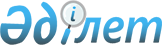 Халықты әлеуметтік қорғау саласындағы мемлекеттік қызметтер регламенттерін бекіту туралы
					
			Күшін жойған
			
			
		
					Оңтүстік Қазақстан облысы әкімдігінің 2012 жылғы 13 маусымдағы № 185 Қаулысы. Оңтүстік Қазақстан облысы Әділет департаментінде 2012 жылғы 19 шілдеде № 2091 тіркелді. Күші жойылды - Оңтүстік Қазақстан облысы әкімдігінің 2013 жылғы 27 маусымдағы № 157 қаулысымен      Ескерту. Күші жойылды - Оңтүстік Қазақстан облысы әкімдігінің 27.06.2013 № 157 қаулысымен.      РҚАО ескертпесі:

      Мәтінде авторлық орфография және пунктуация сақталған.

      "Әкімшілік рәсімдер туралы" Қазақстан Республикасының 2000 жылғы 27 қарашадағы Заңы 9-1-бабының 4-тармағына сәйкес Оңтүстік Қазақстан облысының әкімдігі ҚАУЛЫ ЕТЕДІ:



      1. Мыналар:

      1) осы қаулыға 1-қосымшаға сәйкес "Жұмыссыз азаматтарды тiркеу және есепке қою" мемлекеттік қызметінің регламенті;

      2) осы қаулыға 2-қосымшаға сәйкес «Семей ядролық сынақ полигонында ядролық сынақтардың салдарынан зардап шеккен азаматтарды тiркеу және есепке алу» мемлекеттік қызметінің регламенті;

      3) осы қаулыға 3-қосымшаға сәйкес «Мүгедектерге протездiк-ортопедиялық көмек ұсыну үшiн оларға құжаттарды ресiмдеу» мемлекеттік қызметінің регламенті;

      4) осы қаулыға 4-қосымшаға сәйкес «Мүгедектердi сурдо-тифлотехникалық құралдармен және мiндеттi гигиеналық құралдармен қамтамасыз ету үшiн оларға құжаттарды ресiмдеу» мемлекеттік қызметінің регламенті;

      5) осы қаулыға 5-қосымшаға сәйкес «Жалғызiлiктi, жалғыз тұратын қарттарға, бөгде адамның күтiмiне және жәрдемiне мұқтаж мүгедектерге және мүгедек балаларға үйде әлеуметтiк қызмет көрсетуге құжаттарды ресiмдеу» мемлекеттік қызметінің регламенті;

      6) осы қаулыға 6-қосымшаға сәйкес «Ауылдық жерде тұратын әлеуметтiк сала мамандарына отын сатып алу бойынша әлеуметтiк көмек тағайындау» мемлекеттік қызметінің регламенті бекітілсін.



      2. Осы қаулының орындалуын бақылау облыс әкімінің орынбасары Ә.Ә. Бектаевқа жүктелсін.



      3. Осы қаулы алғашқы ресми жарияланған күнінен бастап күнтізбелік он күн өткен соң қолданысқа енгізіледі.      Облыс әкімінің міндетін атқарушы           Б.Оспанов      Облыс әкімі аппаратының басшысы            Б.Жылқышиев

      Облыс әкімінің орынбасары                  Б.Әлиев

      Облыс әкімінің орынбасары                  Ә.Бектаев

      Облыс әкімінің орынбасары                  С.Қаныбеков

      Облыс әкімінің орынбасары                  С.Тұяқбаев

      Облыстық экономика және бюджеттік

      жоспарлау басқармасының бастығы            Е.Садыр

      Облыстық қаржы басқармасының бастығы       Р.Исаева

Оңтүстік Қазақстан облысы

әкімдігінің 2012 жылғы 13 маусымдағы

№ 185 қаулысына 1-қосымша       «Жұмыссыз азаматтарды тiркеу және есепке қою» мемлекеттік қызметінің регламенті 

1. Негізгі ұғымдар      1. Осы «Жұмыссыз азаматтарды тiркеу және есепке қою» регламентінде (бұдан әрі - Регламент) келесі негізгі ұғымдар қолданылады:

      1) уәкілетті орган - ауданның, облыстық маңызы бар қаланың жұмыспен қамту және әлеуметтік бағдарламалар бөлімі;

      2) тұтынушы - жеке тұлға. 

2. Жалпы ережелер      2. Осы Регламент «Әкімшілік рәсімдер туралы» Қазақстан Республикасының 2000 жылғы 27 қарашадағы Заңы 9-1-бабының 4-тармағына сәйкес әзірленді.

      «Нормативтік құқықтық актілер туралы» Қазақстан Республикасының 1998 жылғы 24 наурыздағы Заңы 3-бабының 3-тармағы 1-4) тармақшасына сәйкес мемлекеттiк қызмет көрсету регламентi – мемлекеттiк қызмет көрсету стандартының сақталуын қамтамасыз етуге қойылатын талаптарды белгiлейтiн және орталық мемлекеттік және жергілікті атқарушы органдардың, олардың ведомстволық бағыныстағы ұйымдарының, лауазымды адамдардың, сондай-ақ жеке және заңды тұлғалардың мемлекеттiк қызмет көрсету жөніндегі қызмет тәртiбiн айқындайтын нормативтiк құқықтық акт.

      Мемлекеттік қызмет көрсету регламенті мемлекеттік қызмет көрсету процесіне қатысатын орталық мемлекеттік және жергілікті атқарушы органдардың, олардың ведомстволық бағыныстағы ұйымдары мен өзге де жеке және заңды тұлғалардың іс-қимылының (өзара іс-қимылының) сипаттамасын да белгілейді.

      3. Мемлекеттік қызмет уәкілетті органмен көрсетіледі.

      4. Мемлекеттік қызмет көрсету нысаны: автоматтандырылмаған.

      5. Мемлекеттік қызмет тегін көрсетіледі.

      6. Мемлекеттік қызмет «Халықты жұмыспен қамту туралы» Қазақстан Республикасының 2001 жылғы 23 қаңтардағы Заңы, «Жеке және заңды тұлғаларға көрсетілетін мемлекеттік қызметтердің тізілімін бекіту туралы» Қазақстан Республикасы Үкіметінің 2010 жылғы 20 шілдедегі № 745 қаулысы, «Жергілікті атқарушы органдар көрсететін әлеуметтік қорғау саласындағы мемлекеттік қызметтердің стандарттарын бекіту туралы» Қазақстан Республикасы Үкіметінің 2011 жылғы 7 сәуірдегі № 394 қаулысы негізінде ұсынылады (бұдан әрі - Стандарт).

      7. Мемлекеттік қызмет көрсету нәтижесі электронды түрде жұмыссыз ретінде тіркеу және есепке қою не осы Регламенттің 4-қосымшасына сәйкес қызмет көрсетуден бас тарту туралы дәлелді жауап болып табылады. 

3. Мемлекеттік қызмет көрсету тәртібіне қойылатын талаптар      8. Мемлекеттік қызметті көрсету мәселесі бойынша, мемлекеттік қызметті көрсету барысы туралы ақпаратты уәкілетті органнан алуға болады, оның мекен-жайлары мен жұмыс кестесі осы Регламенттің 1-қосымшасында көрсетілген.

      9. Мемлекеттік қызмет көрсету мерзімдері Стандарттың 7-тармағында қаралған.

      10. Стандарттың 11-тармағында көрсетілген құжаттар толық болмаған және жалған мәліметтер ұсынылған жағдайда жұмыссыз ретінде тіркеуден, есепке алудан бас тартылады.

      Мемлекеттік қызмет беруді тоқтата тұру үшін негіздеме жоқ.

      11. Тұтынушыдан мемлекеттік қызметті алу үшін өтінішті алған сәттен бастап және мемлекеттік қызмет нәтижесін тапсырған сәтке дейін мемлекеттік қызметті көрсету кезеңдері:

      тұтынушы уәкілетті органға өтініш береді;

      2) уәкілетті органның кеңсе қызметкері алынған құжаттарды тіркейді, тұтынушыдан алған өтінішті қарауға басшыға табыстайды;

      3) басшылық құжаттарды қарап болғаннан кейін, жауапты орындаушыны анықтайды;

      4) жауапты орындаушы тұтынушыдан алған өтінішті қарап, хабарлама дайындайды немесе дәлелді түрде бас тартуға жауап әзірлейді, сонан соң уәкілетті органның басшысына қол қойдыруға жібереді;

      5) уәкілетті органның басшысы хабарламаға немесе дәлелді түрде бас тарту қағазына қол қояды;

      6) уәкілетті органның кеңсесі тұтынушыға хабарлама немесе дәлелді түрде бас тартуды береді.

      12. Уәкілетті органда мемлекеттік қызметті көрсету үшін құжаттарды қабылдауды жүзеге асыратын тұлғалар санының ең төмен саны бір қызметкерді құрайды. 

4. Мемлекеттік қызметті көрсету үдерісіндегі әрекеттер (өзара әрекеттер) тәртібінінің сипаттамасы      13. Құжаттарды уәкілетті органда қабылдау осы Регламенттің 1-қосымшасында көрсетілген мекен-жайлар бойынша уәкілетті органның жауапты орындаушысы арқылы жүзеге асырылады.

      Мемлекеттік қызмет алуға уәкілетті органға өтінішті бергеннен кейін тұтынушыға тіркелген және алатын күні, қабылдаған адамның тегі мен аты-жөні көрсетілген талон беріледі.

      14. Тұтынушы мемлекеттік қызметті алу үшін Стандарттың 11-тармағында көрсетілген құжаттарды тапсырады.

      15. Мемлекеттік қызметті көрсету барысында келесі құрылымдық-функционалдық бірліктер қатысады (бұдан әрі – ҚФБ):

      1) уәкілетті орган басшылығы;

      2) уәкілетті органның жауапты орындаушысы;

      3) уәкілетті органның кеңсе қызметкері.

      16. Әрбір әкімшілік әрекетті (рәсімді) орындау мерзімі көрсетілген әр ҚФБ реттілігін және әкімшілік әрекеттердің қарым-қатынастарын (рәсімдерді) мәтіндік кестелік сипаттамасы осы Регламенттің 2-қосымшасында келтірілген.

      17. Мемлекеттік қызметті көрсету барысындағы әкімшілік әрекеттердің қисынды сабақтастығы мен ҚФБ арасындағы өзара байланысты бейнелейтін кестелер осы Регламенттің 3-қосымшасында келтірілген. 

5. Мемлекеттік қызметтерді көрсететін лауазымды тұлғалардың жауапкершілігі      18. Мемлекеттік қызметті көрсетуге жауапты болып уәкілетті органның басшысы табылады.

      Уәкілетті органның басшысы мемлекеттік қызмет көрсетуді Қазақстан Республикасының заңнамалық актілеріне сәйкес белгіленген мерзімде іске асыруға жауапты болады.

«Жұмыссыз азаматтарды тiркеу және есепке қою»

мемлекеттік қызметінің регламентіне

1-қосымша       Мемлекеттік қызметті көрсету бойынша уәкілетті органдардың тізбесі 

«Жұмыссыз азаматтарды тiркеу және есепке қою»

мемлекеттік қызметінің регламентіне

2-қосымша       Әкімшілік әрекеттердің (ресімдердің) қарым-қатынасы және реттілік сипаттамасы 1-кесте. ҚФБ әрекеттерін сипаттау  2-кесте. Пайдалану нұсқалары. Негізгі үдеріс. 3-кесте. Баламалы үдеріс.

«Жұмыссыз азаматтарды тiркеу және есепке қою»

мемлекеттік қызметінің регламентіне

3-қосымша       Әкімшілік әрекеттердің логикалық реттілігі арасындағы өзара байланысты айқындайтын сызбалар

 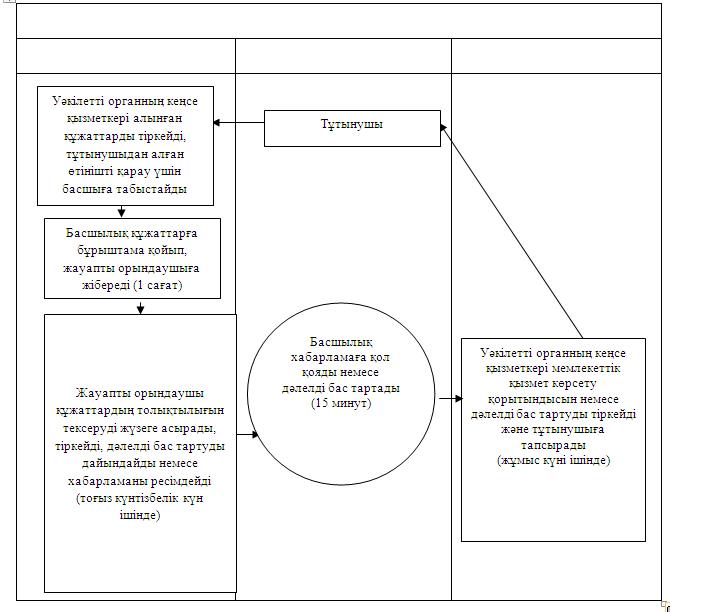 

«Жұмыссыз азаматтарды тiркеу және есепке қою»

мемлекеттік қызметінің регламентіне

4-қосымша      ___________________________

(кімге арналған) 

      Сізді__________________________________________________________

      (бас тарту себебін көрсету)

байланысты жұмыссыз ретінде тіркеуден және есепке алудан бас тартылатынын хабарлаймыз.      Жауапты тұлға _________________________

Оңтүстік Қазақстан облысы

әкімдігінің 2012 жылғы 13 маусымдағы

№ 185 қаулысына 2-қосымша       «Семей ядролық сынақ полигонында ядролық сынақтардың салдарынан зардап шеккен азаматтарды тіркеу және есепке алу» мемлекеттік қызметінің регламенті 1.Негізгі ұғымдар      1. Осы «Семей ядролық сынақ полигонында ядролық сынақтардың салдарынан зардап шеккен азаматтарды тіркеу және есепке алу» регламентінде (бұдан әрі – Регламент) келесі ұғымдар қолданылады:

      1) арнайы комиссияның жұмысшы органы – ауданның, облыстық маңызы бар қаланың жұмыспен қамту және әлеуметтік бағдарламалар бөлімі;

      2) тұтынушы - жеке тұлға;

      3) ХҚКО АЖ - халыққа қызмет көрсету орталығының ақпараттық жүйесі;

      4) УО АЖ - уәкілетті органның ақпараттық жүйесі. 

2. Жалпы ережелер      2. Осы Регламент Қазақстан Республикасының «Әкімшілік рәсімдер туралы» 2000 жылғы 27 қарашадағы Заңы 9-1-бабының 4-тармағына сәйкес әзірленді.

      «Нормативтік құқықтық актілер туралы» Қазақстан Республикасының 1998 жылғы 24 наурыздағы Заңы 3-бабының 3-тармағы 1-4) тармақшасына сәйкес мемлекеттiк қызмет көрсету регламентi – мемлекеттiк қызмет көрсету стандартының сақталуын қамтамасыз етуге қойылатын талаптарды белгiлейтiн және орталық мемлекеттік және жергілікті атқарушы органдардың, олардың ведомстволық бағыныстағы ұйымдарының, лауазымды адамдардың, сондай-ақ жеке және заңды тұлғалардың мемлекеттiк қызмет көрсету жөніндегі қызмет тәртiбiн айқындайтын нормативтiк құқықтық акт.

      Мемлекеттік қызмет көрсету регламенті мемлекеттік қызмет көрсету процесіне қатысатын орталық мемлекеттік және жергілікті атқарушы органдардың, олардың ведомстволық бағыныстағы ұйымдары мен өзге де жеке және заңды тұлғалардың іс-қимылының (өзара іс-қимылының) сипаттамасын да белгілейді.

      3. Мемлекеттік қызмет арнайы комиссияның жұмысшы органымен немесе халыққа қызмет көрсету орталықтары (бұдан әрі - Орталық) арқылы ұсынылады.

      4. Мемлекеттік қызмет көрсету нысаны: автоматтандырылмаған.

      5. Мемлекеттік қызмет тегін көрсетіледі.

      6. Мемлекеттік қызмет «Семей ядролық сынақ полигонындағы ядролық сынақтардың салдарынан зардап шеккен азаматтарды әлеуметтік қорғау туралы» Қазақстан Республикасының 1992 жылғы 18 желтоқсандағы Заңы, «Семей ядролық сынақ полигонында ядролық сынақтардың салдарынан зардап шеккен азаматтарға бiржолғы мемлекеттiк ақшалай өтемақы төлеудiң және оларға куәлік берудің кейбiр мәселелерi туралы» Қазақстан Республикасы Үкіметінің 2006 жылғы 20 ақпандағы № 110 қаулысы, «Жеке және заңды тұлғаларға көрсетілетін мемлекеттік қызметтердің тізілімін бекіту туралы» Қазақстан Республикасы Үкіметінің 2010 жылғы 20 шілдедегі № 745 қаулысы, «Жергілікті атқарушы органдар көрсететін әлеуметтік қорғау саласындағы мемлекеттік қызметтердің стандарттарын бекіту туралы» Қазақстан Республикасы Үкіметінің 2011 жылғы 7 сәуірдегі № 394 қаулысы негізінде ұсынылады (бұдан әрі - Стандарт).

      7. Мемлекеттік қызмет көрсетудің нәтижесі Семей ядролық сынақ полигонындағы ядролық сынақтардың салдарынан зардап шеккен Қазақстан Республикасының азаматтарын тіркеу, және есепке алу туралы шешім қабылданғаны жөнінде хабарлама (бұдан әрі - хабарлама) немесе қызмет көрсетуден бас тарту туралы дәлелді жауапты қағаз тасығышта беру болып табылады. 

3. Мемлекеттік қызметті көрсету тәртібіне қойылатын талаптар      8. Мемлекеттік қызметті көрсету мәселесі бойынша, мемлекеттік қызметті көрсету барысы туралы ақпаратты осы Регламенттің 1 және 2-қосымшаларында мекен-жайлары көрсетілген арнайы комиссияның жұмысшы органынан немесе Орталықтан алуға болады. Жұмысшы органның және Орталықтың жұмыс кестесі Стандарттың 9-тармағында қарастырылған.

      9. Мемлекеттік қызмет көрсету мерзімдері Стандарттың 7-тармағында қарастырылған.

      10. Мемлекеттік қызметті көрсетуден бас тарту үшін негіз Стандарттың 16-тармағында көрсетілген.

      Мемлекеттік қызмет көрсетуді тоқтата тұру үшін негіздемелер жоқ.

      11. Тұтынушыдан мемлекеттік қызметті алу үшін өтінішті алған сәттен бастап және мемлекеттік қызмет нәтижесін тапсырған сәтке дейін мемлекеттік қызметті көрсету кезеңдері:

      1) тұтынушы жұмысшы органға немесе Орталыққа өтініш тапсырады;

      2) Орталық инспекторы құжаттарды тіркеп және Орталықтың жинақтау бөлімінің инспекторына жолдайды, Орталықтың жинақтау бөлімінің инспекторы құжаттарды жұмысшы органға жолдайды.

      Орталықтан жұмысшы органға жолданған құжаттар пакетінің жөнелтілуі, мемлекеттік қызметті көрсету үдерісіндегі құжаттар қозғалысын бақылауға мүмкіндік беретін штрихкодты сканердің белгіленеді;

      3) жұмысшы органның кеңсе қызметкері ХҚКО АЖ-де, егер жұмысшы органның өз ақпараттық жүйесі болмаған жағдайда құжаттарды тіркейді және басшының қарауына жолдайды;

      4) жұмысшы органның басшысы құжаттарды қарап, жауапты орындаушыны анықтайды;

      5) жауапты орындаушы Орталықтан немесе тұтынушыдан келген өтінішті қарап, дәлелді бас тарту туралы жауап жазады немесе хабарламаны ресімдейді де жұмысшы органының басшысына қол қоюға жолдайды;

      6) жұмысшы органның басшысы хабарламаға немесе дәлелді бас тартуға қол қояды да, жұмысшы органның кеңсесіне жолдайды;

      7) кеңсе қызметкері мемлекеттік қызмет көрсету нәтижесін Орталыққа жолдап, ХҚКО АЖ-де, егер жұмысшы органның өз ақпараттық жүйесі болмаған жағдайда құжаттарды тіркейді немесе уәкілетті органға жүгінген жағдайда тұтынушыға табыстайды;

      8) Орталық мемлекеттік қызмет көрсетудің дайын нәтижесін жұмысшы органнан алғанда, келіп түскен құжаттарға штрихкодты сканердің көмегімен белгі соғады.

      Орталық тұтынушыға хабарламаны немесе дәлелді жауапты ұсынады.

      12. Орталықта және арнайы комиссияның жұмысшы органында мемлекеттік қызметті көрсету үшін құжаттарды қабылдауды жүзеге асыратын тұлғалар санының ең төмен саны бір қызметкерді құрайды. 

4. Мемлекеттік қызметті көрсету үдерісіндегі әрекеттер (өзара әрекеттер) тәртібінінің сипаттамасы      13. Орталықта құжаттарды қабылдау осы Регламенттің 1-қосымшасында көрсетілген мекен-жайлар бойынша «терезелердің» мақсаттары мен орындайтын функциялары туралы ақпарат орналастырылған «терезелер» арқылы жүзеге асырылады, сондай-ақ орталық инспекторының тегі, аты, әкесінің аты және лауазымы көрсетіледі.

      Арнайы комиссияның жұмысшы органында құжаттар қабылдау осы Регламенттің 2-қосымшасында мекен-жайлары көрсетілген арнайы комиссияның жұмысшы органының кеңсе қызметкері арқылы қабылданады.

      Тұтынушы жүгінген кезде:

      1) арнайы комиссияның жұмысшы органында – тұтынушыны тіркеу және оның мемлекеттік қызметті алу күні, құжаттарды қабылдаған жауапты адамның тегі көрсетілген талон;

      2) Орталықта:

      өтініштің нөмірі мен қабылданған күні;

      сұралып отырған мемлекеттік қызметтің түрі;

      қоса берілген құжаттардың саны мен атауы;

      орталықтың құжаттарды ресімдеуге өтінішті қабылдаған жауапты инспекторының тегі, аты, әкесінің аты көрсетілген тиісті құжаттарды қабылдағаны туралы қолхат беріледі.

      14. Тұтынушы мемлекеттік қызметті алу үшін Стандарттың 11 тармағында көрсетілген құжаттарды тапсырады.

      15. Мемлекеттік қызметті көрсету барысында келесі құрылымдық-функционалдық бірліктер қатысады (бұдан әрі – ҚФБ):

      1) Орталық инспекторы;

      2) Орталықтың жинақтаушы бөлімінің инспекторы;

      3) арнайы комиссияның жұмысшы органының басшылығы;

      4) арнайы комиссияның жұмысшы органының жауапты орындаушысы;

      5) арнайы комиссияның жұмысшы органының кеңсе қызметкері.

      16. Әрбір әкімшілік әрекеттің (рәсімнің) орындау мерзімі көрсетілген әр ҚФБ реттілігін және әкімшілік әрекеттердің (рәсімдерді) сипаттамасының мәтіндік кестесі осы Регламенттің 3-қосымшасында келтірілген.

      17. Мемлекеттік қызметті көрсету барысындағы әкімшілік әрекеттер мен ҚФБ логикалық реттілігі арасындағы өзара байланысты айқындайтын сызбалар осы Регламенттің 4-қосымшасында келтірілген. 

5. Мемлекеттік қызметтерді көресететін лауазымды тұлғалардың жауапкершілігі      18. Мемлекеттік қызметті көрсетуге арнайы комиссияның жұмысшы органының басшысы және Орталықтың басшысы (бұдан әрі - лауазымды тұлғалар) жауапты болып табылады.

      Лауазымды тұлғалар мемлекеттік қызметтің Қазақстан Республикасының заңнамалық актілеріне сәйкес белгіленген мерзімде жүзеге асырылуына жауапты болады.

«Семей ядролық сынақ полигонында ядролық

сынақтардың салдарынан зардап шеккен

азаматтарды тіркеу, және есепке алу»

мемлекеттік қызметінің регламентіне

1-қосымша       Мемлекеттік қызметті ұсыну бойынша халыққа қызмет көрсету орталықтарының тізбесі 

«Семей ядролық сынақ полигонында

ядролық сынақтардың салдарынан зардап

шеккен азаматтарды тіркеу, және есепке алу»

мемлекеттік қызметінің регламентіне

2-қосымша       Мемлекеттік қызметті ұсыну бойынша арнайы комиссияның жұмысшы органдарының тізбесі 

«Семей ядролық сынақ полигонында ядролық

сынақтардың салдарынан зардап шеккен

азаматтарды тіркеу, және есепке алу»

мемлекеттік қызметінің регламентіне

3-қосымша       Әкімшілік әрекеттердің (ресімдердің) қарым-қатынасы және реттілік сипаттамасы 1-кесте. ҚФБ әрекеттерінің сипаттамасы  2-кесте. Пайдалану нұсқалары. Негізгі үдеріс.  3-кесте. Пайдалану нұсқалары. Балама үдеріс 

«Семей ядролық сынақ полигонында

ядролық сынақтардың салдарынан зардап

шеккен азаматтарды тіркеу, және есепке алу»

мемлекеттік қызметінің регламентіне

4-қосымша       Әкімшілік әрекеттердің логикалық реттілігі арасындағы өзара байланысты айқындайтын сызбалар

 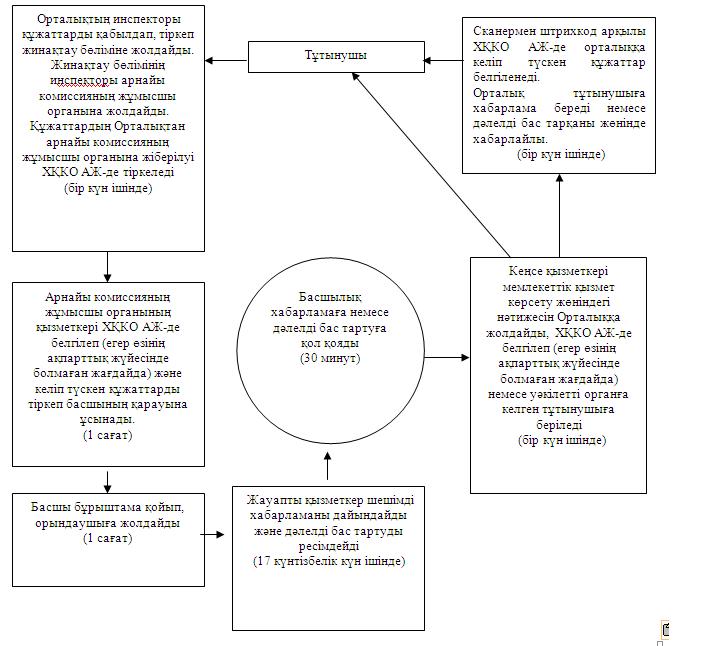 

Оңтүстік Қазақстан облысы

әкімдігінің 2012 жылғы 13 маусымдағы

№ 185 қаулысына 3-қосымша       «Мүгедектерге протездік-ортопедиялық көмек ұсыну үшін оларға құжаттарды ресімдеу» мемлекеттік қызметінің регламенті 1. Негізгі ұғымдар      1. Осы «Мүгедектерге протездік-ортопедиялық көмек ұсыну үшін оларға құжаттарды ресімдеу» мемлекеттік қызметінің регламентінде (бұдан әрі - Регламент) келесі ұғымдар қолданылады:

      1) уәкілетті орган - ауданның, облыстық маңызы бар қаланың жұмыспен қамту және әлеуметтік бағдарламалар бөлімі;

      2) тұтынушы - жеке тұлға;

      3) ХҚКО АЖ - халыққа қызмет көрсету орталығының ақпараттық жүйесі;

      4) УО АЖ - уәкілетті органның ақпараттық жүйесі. 

2. Жалпы ережелер      2. Осы Регламент Қазақстан Республикасының «Әкімшілік рәсімдер туралы» 2000 жылғы 27 қарашадағы Заңы 9-1-бабының 4-тармағына сәйкес әзірленді.

      «Нормативтік құқықтық актілер туралы» Қазақстан Республикасының 1998 жылғы 24 наурыздағы Заңы 3-бабының 3-тармағы 1-4) тармақшасына сәйкес мемлекеттiк қызмет көрсету регламентi – мемлекеттiк қызмет көрсету стандартының сақталуын қамтамасыз етуге қойылатын талаптарды белгiлейтiн және орталық мемлекеттік және жергілікті атқарушы органдардың, олардың ведомстволық бағыныстағы ұйымдарының, лауазымды адамдардың, сондай-ақ жеке және заңды тұлғалардың мемлекеттiк қызмет көрсету жөніндегі қызмет тәртiбiн айқындайтын нормативтiк құқықтық акт.

      Мемлекеттік қызмет көрсету регламенті мемлекеттік қызмет көрсету процесіне қатысатын орталық мемлекеттік және жергілікті атқарушы органдардың, олардың ведомстволық бағыныстағы ұйымдары мен өзге де жеке және заңды тұлғалардың іс-қимылының (өзара іс-қимылының) сипаттамасын да белгілейді.

      3. Мемлекеттік қызмет уәкілетті органмен немесе Халыққа қызмет көрсету орталықтары (бұдан әрі - Орталық) арқылы ұсынылады.

      4. Мемлекеттік қызмет көрсету нысаны: автоматтандырылмаған.

      5. Мемлекеттік қызмет тегін көрсетіледі.

      6. Мемлекеттік қызмет «Қазақстан Республикасында мүгедектерді әлеуметтік қорғау туралы» Қазақстан Республикасының 2005 жылғы 13 сәуірдегі Заңына және «Мүгедектерді оңалтудың кейбір мәселелері туралы» Қазақстан Республикасы Үкіметінің 2005 жылғы 20 шілдедегі № 754 қаулысы, «Жеке және заңды тұлғаларға көрсетілетін мемлекеттік қызметтердің тізілімін бекіту туралы» Қазақстан Республикасы Үкіметінің 2010 жылғы 20 шілдедегі № 745 қаулысы, «Жергілікті атқарушы органдар көрсететін әлеуметтік қорғау саласындағы мемлекеттік қызметтердің стандарттарын бекіту туралы» Қазақстан Республикасы Үкіметінің 2011 жылғы 7 сәуірдегі № 394 қаулысына (бұдан әрі - Стандарт) негізінде көрсетіледі.

      7. Өтініш беруші алатын көрсетілетін мемлекеттік қызметтің нәтижесі мүгедектерге протездiк-ортопедиялық көмек ұсыну үшін құжаттарды ресiмдеу туралы хабарлама (бұдан әрі - хабарлама) немесе қызмет көрсетуден бас тарту туралы дәлелді жауапты қағаз тасығышта беру болып табылады. 

3. Мемлекеттік қызметті көрсету тәртібіне қойылатын талаптар      8. Мемлекеттік қызметті көрсету мәселесі бойынша, мемлекеттік қызметті көрсету барысы туралы ақпаратты осы Регламенттің 1 және 2-қосымшаларында мекен-жайлары көрсетілген уәкілетті органнан немесе Орталықтан алуға болады. Уәкілетті орган мен Орталықтың жұмыс кестесі Стандарттың 9-тармағында қарастырылған.

      9. Мемлекеттік қызмет көрсету мерзімдері Стандарттың 7-тармағында қарастырылған.

      10. Мемлекеттік қызметті көрсетуден бас тарту үшін негіз Стандарттың 16-тармағында көрсетілген.

      Мемлекеттік қызмет көрсетуді тоқтата тұру үшін негіздемелер жоқ.

      11. Мемлекеттік қызмет көрсетуді алу үшін тұтынушыдан өтініш түскен мезгілден бастап мемлекеттік қызметтің нәтижесін бергенге дейінгі мемлекеттік қызмет көрсетудің кезеңдері:

      1) тұтынушы уәкілетті органға немесе Орталыққа өтініш тапсырады;

      2) Орталық инспекторы құжаттарды тіркеп және Орталықтың жинақтау бөлімінің инспекторына жолдайды, Орталықтың жинақтау бөлімінің инспекторы құжаттарды уәкілетті органға жолдайды.

      Орталықтан уәкілетті органға жолданған құжаттар пакетінің жөнелтілуі, мемлекеттік қызметті көрсету үдерісіндегі құжаттар қозғалысын бақылауға мүмкіндік беретін штрихкодты сканердің белгіленеді;

      3) уәкілетті органның кеңсе қызметкері ХҚКО АЖ-де (егер уәкілетті органның өз ақпараттық жүйесі болмаған жағдайда) қабылдаған құжаттарды тіркеп, басшының қарауына жолдайды;

      4) уәкілетті органның басшысы құжаттарды қарап, жауапты орындаушыны анықтайды;

      5) жауапты орындаушы Орталықтан немесе тұтынушыдан келген өтінішті қарап, дәлелді бас тарту туралы жауап жазады немесе хабарламаны ресімдейді де уәкілетті органының басшысына қол қоюға жолдайды;

      6) уәкілетті органның басшысы хабарламаға немесе дәлелді бас тартуға қол қояды да, уәкілетті органның кеңсесіне жолдайды;

      7) кеңсе қызметкері мемлекеттік қызмет көрсету нәтижесін Орталыққа жолдап, ХҚКО АЖ-де, егер уәкілетті органның өз ақпараттық жүйесі болмаған жағдайда құжаттарды тіркейді немесе уәкілетті органға жүгінген жағдайда тұтынушыға табыстайды;

      8) Орталық мемлекеттік қызмет көрсетудің дайын нәтижесін уәкілетті органнан алғанда, келіп түскен құжаттарға штрихкодты сканердің көмегімен белгі соғады.

      Орталық тұтынушыға хабарламаны немесе дәлелді жауапты ұсынады.

      12. Мемлекеттік қызметті көрсету үшін құжаттарды қабылдауды уәкілетті органның және Орталықтың бір маманы жүзеге асырады. 

4. Мемлекеттік қызметті көрсету үдерісіндегі әрекеттер (өзара әрекеттер) тәртібінінің сипаттамасы      13. Орталықта құжаттарды қабылдау осы Регламенттің 1-қосымшасында көрсетілген мекен-жайлар бойынша «терезелердің» мақсаттары мен орындайтын функциялары туралы ақпарат орналастырылған «терезелер» арқылы жүзеге асырылады, сондай-ақ орталық инспекторының тегі, аты, әкесінің аты және лауазымы көрсетіледі.

      Уәкілетті органда құжаттар қабылдау осы Регламенттің 2-қосымшасында мекен-жайлары көрсетілген уәкілетті органның кеңсе қызметкері арқылы қабылданады.

      Барлық қажетті құжаттарды тапсырғаннан кейін тұтынушыға:

      1) уәкілетті органда – тұтынушыны тіркеу және оның мемлекеттік қызметті алу күні, құжаттарды қабылдаған жауапты адамның тегі мен аты-жөні көрсетілген талон;

      2) Орталықта:

      өтініштің нөмірі мен қабылданған күні;

      сұралып отырған мемлекеттік қызметтің түрі;

      қоса берілген құжаттардың саны мен атауы;

      орталықтың құжаттарды ресімдеуге өтінішті қабылдаған жауапты инспекторының тегі, аты, әкесінің аты көрсетілген тиісті құжаттарды қабылдағаны туралы қолхат беріледі.

      14. Тұтынушы мемлекеттік қызметті алу үшін Стандарттың 11 тармағында көрсетілген құжаттарды тапсырады.

      15. Мемлекеттік қызметті көрсету барысында келесі құрылымдық-функционалдық бірліктер қатысады (бұдан әрі – ҚФБ):

      1) Орталық инспекторы;

      2) Орталықтың жинақтаушы бөлімінің инспекторы;

      3) уәкілетті органның басшылығы;

      4) уәкілетті органның жауапты орындаушысы;

      5) уәкілетті органның кеңсе қызметкері.

      16. Әрбір әкімшілік әрекеттің (рәсімнің) орындау мерзімі көрсетілген әр ҚФБ реттілігін және әкімшілік әрекеттердің (рәсімдерді) сипаттамасының мәтіндік кестесі осы Регламенттің 3-қосымшасында келтірілген.

      17. Мемлекеттік қызметті көрсету барысындағы әкімшілік әрекеттер мен ҚФБ логикалық реттілігі арасындағы өзара байланысты айқындайтын сызбалар осы Регламенттің 4-қосымшасында келтірілген. 

5. Мемлекеттік қызметтерді көресететін лауазымды тұлғалардың жауапкершілігі      18. Мемлекеттік қызметті көрсетуге уәкілетті органның басшысы және Орталықтың басшысы (бұдан әрі - лауазымды тұлғалар) жауапты болып табылады.

      Лауазымды тұлғалар мемлекеттік қызметтің Қазақстан Республикасының заңнамалық актілеріне сәйкес белгіленген мерзімде жүзеге асырылуына жауапты болады.

«Мүгедектерге протездік-ортопедиялық

көмек ұсыну үшін оларға құжаттарды рәсімдеу»

мемлекеттік қызметінің регламентіне

1-қосымша       Мемлекеттік қызметті ұсыну бойынша халыққа қызмет көрсету орталықтарының тізбесі 

«Мүгедектерге протездік-ортопедиялық

көмек ұсыну үшін оларға құжаттарды рәсімдеу»

мемлекеттік қызметінің регламентіне

2-қосымша       Мемлекеттік қызметті ұсыну бойынша уәкілетті органдардың тізбесі 

«Мүгедектерге протездік-ортопедиялық

көмек ұсыну үшін оларға құжаттарды рәсімдеу»

мемлекеттік қызметінің регламентіне

3-қосымша       Әкімшілік әрекеттердің (ресімдердің) қарым-қатынасы және реттілік сипаттамасы 1-кесте. ҚФБ әрекеттерінің сипаттамасы  2-кесте. Пайдалану нұсқалары. Негізгі үдеріс.  3-кесте. Пайдалану нұсқалары. Балама үдеріс.      

«Мүгедектерге протездік-ортопедиялық

көмек ұсыну үшін оларға құжаттарды рәсімдеу»

мемлекеттік қызметінің регламентіне

4-қосымша       Әкімшілік әрекеттердің логикалық реттілігі арасындағы өзара байланысты айқындайтын сызбалар

 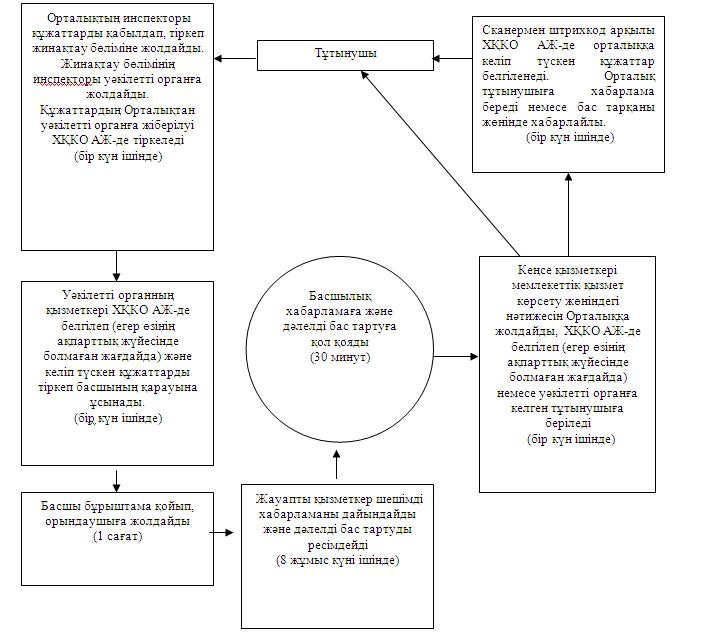 

Оңтүстік Қазақстан облысы

әкімдігінің 2012 жылғы

13 маусымдағы № 185 қаулысына

4-қосымша       «Мүгедектерді сурдо-тифлотехникалық құралдармен және міндетті гигиеналық құралдармен қамтамасыз ету үшін оларға құжаттарды ресімдеу» мемлекеттік қызметі регламенті 1. Негізгі ұғымдар      1. Осы «Мүгедектерді сурдо-тифлотехникалық құралдармен және міндетті гигиеналық құралдармен қамтамасыз ету үшін оларға құжаттарды ресімдеу» мемлекеттік қызметінің регламентінде (бұдан әрі - Регламент) келесі ұғымдар қолданылады:

      1) уәкілетті орган - ауданның, облыстық маңызы бар қаланың жұмыспен қамту және әлеуметтік бағдарламалар бөлімі;

      2) тұтынушы - жеке тұлға;

      3) ХҚКО АЖ - халыққа қызмет көрсету орталығының ақпараттық жүйесі;

      4) УО АЖ - уәкілетті органның ақпараттық жүйесі. 

2. Жалпы ережелер      2. Осы Регламент Қазақстан Республикасының «Әкімшілік рәсімдер туралы» 2000 жылғы 27 қарашадағы Заңы 9-1-бабының 4-тармағына сәйкес әзірленді.

      «Нормативтік құқықтық актілер туралы» Қазақстан Республикасының 1998 жылғы 24 наурыздағы Заңы 3-бабының 3-тармағы 1-4) тармақшасына сәйкес мемлекеттiк қызмет көрсету регламентi – мемлекеттiк қызмет көрсету стандартының сақталуын қамтамасыз етуге қойылатын талаптарды белгiлейтiн және орталық мемлекеттік және жергілікті атқарушы органдардың, олардың ведомстволық бағыныстағы ұйымдарының, лауазымды адамдардың, сондай-ақ жеке және заңды тұлғалардың мемлекеттiк қызмет көрсету жөніндегі қызмет тәртiбiн айқындайтын нормативтiк құқықтық акт.

      Мемлекеттік қызмет көрсету регламенті мемлекеттік қызмет көрсету процесіне қатысатын орталық мемлекеттік және жергілікті атқарушы органдардың, олардың ведомстволық бағыныстағы ұйымдары мен өзге де жеке және заңды тұлғалардың іс-қимылының (өзара іс-қимылының) сипаттамасын да белгілейді.

      3. Мемлекеттік қызмет уәкілетті органмен немесе Халыққа қызмет көрсету орталықтары (бұдан әрі - Орталық) арқылы ұсынылады.

      4. Мемлекеттік қызмет көрсету нысаны: автоматтандырылмаған.

      5. Мемлекеттік қызмет тегін көрсетіледі.

      6. Мемлекеттік қызмет «Қазақстан Республикасында мүгедектерді әлеуметтік қорғау туралы» Қазақстан Республикасының 2005 жылғы 13 сәуірдегі Заңына, Қазақстан Республикасы Үкіметінің 2010 жылғы 20 шілдедегі № 745 «Жеке және заңды тұлғаларға көрсетілетін мемлекеттік қызметтердің тізілімін бекіту туралы» қаулысына, Қазақстан Республикасы Үкіметінің 2011 жылғы 7 сәуірдегі № 394 «Жергілікті атқарушы органдар көрсететін әлеуметтік қорғау саласындағы мемлекеттік қызметтердің стандарттарын бекіту туралы» қаулысына сәйкес көрсетіледі.

      7. Өтініш беруші алатын көрсетілетін мемлекеттік қызметтің нәтижесі мүгедектерді сурдо-тифлотехникалық және міндетті гигиеналық құралдармен қамтамасыз ету үшін оларға құжаттарды ресiмдеу туралы хабарлама (бұдан әрі - хабарлама) не мемлекеттік қызмет көрсетуден бас тарту туралы дәлелді жауап болып табылады. 

3. Мемлекеттік қызметті көрсету тәртібіне қойылатын талаптар      8. Мемлекеттік қызметті көрсету мәселесі бойынша, мемлекеттік қызметті көрсету барысы туралы ақпаратты осы Регламенттің 1 және 2-қосымшаларында мекен-жайлары көрсетілген уәкілетті органнан немесе Орталықтан алуға болады. Уәкілетті орган мен Орталықтың жұмыс кестесі Стандарттың 9-тармағында қарастырылған.

      9. Мемлекеттік қызмет көрсету мерзімдері Стандарттың 7-тармағында қарастырылған.

      10. Мемлекеттік қызметті көрсетуден бас тарту үшін негіз Стандарттың 16-тармағында көрсетілген.

      Мемлекеттік қызмет көрсетуді тоқтата тұру үшін негіздемелер жоқ.

      11. Мемлекеттік қызмет көрсетуді алу үшін тұтынушыдан өтініш түскен мезгілден бастап мемлекеттік қызметтің нәтижесін бергенге дейінгі мемлекеттік қызмет көрсетудің кезеңдері:

      1) тұтынушы уәкілетті органға немесе Орталыққа өтініш тапсырады;

      2) Орталық инспекторы құжаттарды тіркеп және Орталықтың жинақтау бөлімінің инспекторына жолдайды, Орталықтың жинақтау бөлімінің инспекторы құжаттарды уәкілетті органға жолдайды.

      Орталықтан уәкілетті органға жолданған құжаттар пакетінің жөнелтілуі, мемлекеттік қызметті көрсету үдерісіндегі құжаттар қозғалысын бақылауға мүмкіндік беретін штрихкодты сканердің белгіленеді;

      3) уәкілетті органның кеңсе қызметкері ХҚКО АЖ-де (егер уәкілетті органның өз ақпараттық жүйесі болмаған жағдайда) қабылдаған құжаттарды тіркеп, басшының қарауына жолдайды;

      4) уәкілетті органның басшысы құжаттарды қарап, жауапты орындаушыны анықтайды;

      5) жауапты орындаушы Орталықтан немесе тұтынушыдан келген өтінішті қарап, дәлелді бас тарту туралы жауап жазады немесе хабарламаны ресімдейді де уәкілетті органының басшысына қол қоюға жолдайды;

      6) уәкілетті органның басшысы хабарламаға немесе дәлелді бас тартуға қол қояды да, уәкілетті органның кеңсесіне жолдайды;

      7) кеңсе қызметкері мемлекеттік қызмет көрсету нәтижесін Орталыққа жолдап, ХҚКО АЖ-де, егер уәкілетті органның өз ақпараттық жүйесі болмаған жағдайда құжаттарды тіркейді немесе уәкілетті органға жүгінген жағдайда тұтынушыға табыстайды;

      8) Орталық мемлекеттік қызмет көрсетудің дайын нәтижесін уәкілетті органнан алғанда, келіп түскен құжаттарға штрихкодты сканердің көмегімен белгі соғады.

      Орталық тұтынушыға хабарламаны немесе дәлелді жауапты ұсынады.

      12. Мемлекеттік қызметті көрсету үшін құжаттарды қабылдауды уәкілетті органның және Орталықтың бір маманы жүзеге асырады. 

4. Мемлекеттік қызметті көрсету үдерісіндегі әрекеттер (өзара әрекеттер) тәртібінінің сипаттамасы      13. Орталықта құжаттарды қабылдау осы Регламенттің 1-қосымшасында көрсетілген мекен-жайлар бойынша «терезелердің» мақсаттары мен орындайтын функциялары туралы ақпарат орналастырылған «терезелер» арқылы жүзеге асырылады, сондай-ақ орталық инспекторының тегі, аты, әкесінің аты және лауазымы көрсетіледі.

      Уәкілетті органда құжаттар қабылдау осы Регламенттің 2-қосымшасында мекен-жайлары көрсетілген уәкілетті органның кеңсе қызметкері арқылы қабылданады.

      Барлық қажетті құжаттарды тапсырғаннан кейін тұтынушыға:

      1) уәкілетті органда – тұтынушыны тіркеу және оның мемлекеттік қызметті алу күні, құжаттарды қабылдаған жауапты адамның тегі мен аты-жөні көрсетілген талон;

      2) Орталықта:

      өтініштің нөмірі мен қабылданған күні;

      сұралып отырған мемлекеттік қызметтің түрі;

      қоса берілген құжаттардың саны мен атауы;

      орталықтың құжаттарды ресімдеуге өтінішті қабылдаған жауапты инспекторының тегі, аты, әкесінің аты көрсетілген тиісті құжаттарды қабылдағаны туралы қолхат беріледі.

      14. Тұтынушы мемлекеттік қызметті алу үшін Стандарттың 11 тармағында көрсетілген құжаттарды тапсырады.

      15. Мемлекеттік қызметті көрсету барысында келесі құрылымдық-функционалдық бірліктер қатысады (бұдан әрі – ҚФБ):

      1) Орталық инспекторы;

      2) Орталықтың жинақтаушы бөлімінің инспекторы;

      3) уәкілетті органның басшылығы;

      4) уәкілетті органның жауапты орындаушысы;

      5) уәкілетті органның кеңсе қызметкері.

      16. Әрбір әкімшілік әрекеттің (рәсімнің) орындау мерзімі көрсетілген әр ҚФБ реттілігін және әкімшілік әрекеттердің (рәсімдерді) сипаттамасының мәтіндік кестесі осы Регламенттің 3-қосымшасында келтірілген.

      17. Мемлекеттік қызметті көрсету барысындағы әкімшілік әрекеттер мен ҚФБ логикалық реттілігі арасындағы өзара байланысты айқындайтын сызбалар осы Регламенттің 4-қосымшасында келтірілген. 

5. Мемлекеттік қызметтерді көресететін лауазымды тұлғалардың жауапкершілігі      18. Мемлекеттік қызметті көрсетуге уәкілетті органның басшысы және Орталықтың басшысы (бұдан әрі - лауазымды тұлғалар) жауапты болып табылады.

      Лауазымды тұлғалар мемлекеттік қызметтің Қазақстан Республикасының заңнамалық актілеріне сәйкес белгіленген мерзімде жүзеге асырылуына жауапты болады.

«Мүгедектерді сурдо-тифлотехникалық

құралдармен және міндетті гигиеналық

құралдармен қамтамасыз ету үшін

оларға құжаттарды ресімдеу»

мемлекеттік қызметінің регламентіне

1-қосымша       Мемлекеттік қызметті ұсыну бойынша халыққа қызмет көрсету орталықтарының тізбесі 

«Мүгедектерді сурдо-тифлотехникалық

құралдармен және міндетті гигиеналық құралдармен

қамтамасыз ету үшін оларға құжаттарды ресімдеу»

мемлекеттік қызметінің регламентіне

2-қосымша       Мемлекеттік қызметті ұсыну бойынша уәкілетті органдардың тізбесі 

«Мүгедектерді сурдо-тифлотехникалық

құралдармен және міндетті гигиеналық

құралдармен қамтамасыз ету үшін оларға

құжаттарды ресімдеу»

мемлекеттік қызметінің регламентіне

3-қосымша       Әкімшілік әрекеттердің (ресімдердің) қарым-қатынасы және реттілік сипаттамасы 1-кесте. ҚФБ әрекеттерінің сипаттамасы  2-кесте. Пайдалану нұсқалары. Негізгі үдеріс.  3-кесте. Пайдалану нұсқалары. Балама үдеріс. 

«Мүгедектерді сурдо-тифлотехникалық

құралдармен және міндетті гигиеналық құралдармен

қамтамасыз ету үшін оларға құжаттарды ресімдеу»

мемлекеттік қызметінің регламентіне

4-қосымша       Әкімшілік әрекеттердің логикалық реттілігі арасындағы өзара байланысты айқындайтын сызбалар 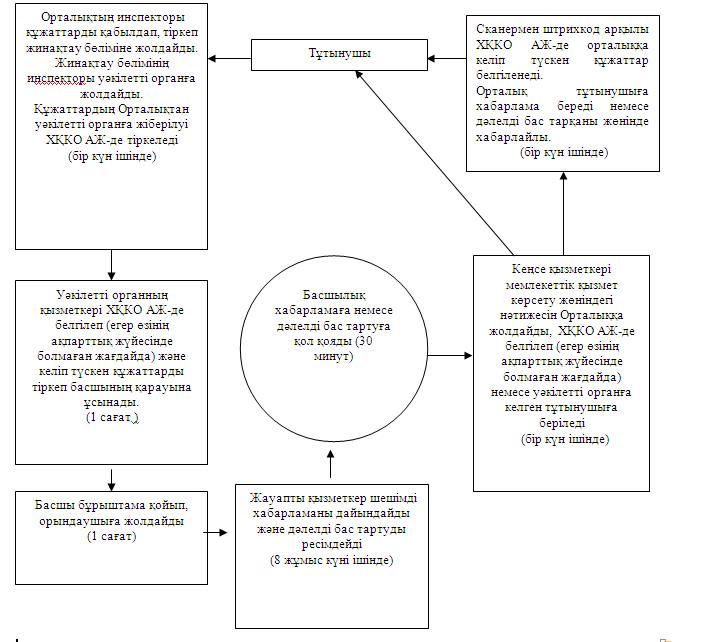 

Оңтүстік Қазақстан облысы

әкімдігінің 2012 жылғы 13 маусымдағы

№ 185 қаулысына 5-қосымша       «Жалғызiлiктi, жалғыз тұратын қарттарға, бөгде адамның күтiмiне және жәрдемiне мұқтаж мүгедектерге және мүгедек балаларға үйде әлеуметтiк қызмет көрсетуге құжаттарды ресiмдеу»

мемлекеттік қызметінің регламенті 1. Негізгі ұғымдар      1. Осы «Жалғызiлiктi, жалғыз тұратын қарттарға, бөгде адамның күтiмiне және жәрдемiне мұқтаж мүгедектерге және мүгедек балаларға үйде әлеуметтiк қызмет көрсетуге құжаттарды ресiмдеу» мемлекеттік қызметінің регламентінде (бұдан әрі - Регламент) келесі ұғымдар қолданылады:

      1) уәкілетті орган - ауданның (облыстық маңызы бар қаланың) жұмыспен қамту және әлеуметтік бағдарламалар бөлімі;

      2) тұтынушы - жеке тұлға;

      3) ХҚКО АЖ - халыққа қызмет көрсету орталығының ақпараттық жүйесі;

      4) УО АЖ - уәкілетті органның ақпараттық жүйесі. 

2. Жалпы ережелер      2. Осы Регламент Қазақстан Республикасының «Әкімшілік рәсімдер туралы» 2000 жылғы 27 қарашадағы Заңы 9-1-бабының 4-тармағына сәйкес әзірленді.

      «Нормативтік құқықтық актілер туралы» Қазақстан Республикасының 1998 жылғы 24 наурыздағы Заңы 3-бабының 3-тармағы 1-4) тармақшасына сәйкес мемлекеттiк қызмет көрсету регламентi – мемлекеттiк қызмет көрсету стандартының сақталуын қамтамасыз етуге қойылатын талаптарды белгiлейтiн және орталық мемлекеттік және жергілікті атқарушы органдардың, олардың ведомстволық бағыныстағы ұйымдарының, лауазымды адамдардың, сондай-ақ жеке және заңды тұлғалардың мемлекеттiк қызмет көрсету жөніндегі қызмет тәртiбiн айқындайтын нормативтiк құқықтық акт.

      Мемлекеттік қызмет көрсету регламенті мемлекеттік қызмет көрсету процесіне қатысатын орталық мемлекеттік және жергілікті атқарушы органдардың, олардың ведомстволық бағыныстағы ұйымдары мен өзге де жеке және заңды тұлғалардың іс-қимылының (өзара іс-қимылының) сипаттамасын да белгілейді.

      3. Мемлекеттік қызмет уәкілетті органмен немесе халыққа қызмет көрсету орталықтары (бұдан әрі - Орталық) арқылы ұсынылады.

      4. Мемлекеттік қызмет көрсету нысаны: автоматтандырылмаған.

      5. Мемлекеттік қызмет тегін көрсетіледі.

      6. Мемлекеттік қызмет « Қазақстан Республикасында мүгедектерді әлеуметтік қорғау туралы» Қазақстан Республикасының 2005 жылғы 13 сәуірдегі Заңына, «Арнаулы әлеуметтік қызметтер туралы» Қазақстан Республикасының 2008 жылғы 29 желтоқсандағы Заңына, «Арнаулы әлеуметтiк қызметтердің кепiлдік берілген көлемінің тiзбесін бекiту туралы» Қазақстан Республикасы Үкіметінің 2009 жылғы 14 наурыздағы № 330 қаулысына, Қазақстан Республикасы Үкіметінің 2010 жылғы 20 шілдедегі № 745 «Жеке және заңды тұлғаларға көрсетілетін мемлекеттік қызметтердің тізілімін бекіту туралы» қаулысына, Қазақстан Республикасы Үкіметінің 2011 жылғы 7 сәуірдегі № 394 «Жергілікті атқарушы органдар көрсететін әлеуметтік қорғау саласындағы мемлекеттік қызметтердің стандарттарын бекіту туралы» қаулысына (бұдан әрі -Стандарт) сәйкес көрсетіледі.

      7. Тұтынушы алатын көрсетілетін мемлекеттік қызметтің нәтижесі үйде әлеуметтік қызмет көрсетуге құжаттарды ресімдеу туралы хабарлама (бұдан әрі - хабарлама) не қызмет көрсетуден бас тарту туралы қағаз жеткізгіштегі дәлелді жауап болып табылады. 

3. Мемлекеттік қызметті көрсету тәртібіне қойылатын талаптар      8. Мемлекеттік қызметті көрсету мәселесі бойынша, мемлекеттік қызметті көрсету барысы туралы ақпаратты осы Регламенттің 1 және 2-қосымшаларында мекен-жайлары көрсетілген уәкілетті органнан немесе Орталықтан алуға болады. Уәкілетті орган мен Орталықтың жұмыс кестесі Стандарттың 9-тармағында қарастырылған.

      9. Мемлекеттік қызмет көрсету мерзімдері Стандарттың 7-тармағында қарастырылған.

      10. Мемлекеттік қызметті көрсетуден бас тарту үшін негіз Стандарттың 16-тармағында көрсетілген.

      Мемлекеттік қызмет көрсетуді тоқтата тұру үшін негіздемелер жоқ.

      11. Мемлекеттік қызмет көрсетуді алу үшін тұтынушыдан сұраныс түскен мезгілден бастап мемлекеттік қызметтің нәтижесін бергенге дейінгі мемлекеттік қызмет көрсетудің кезеңдері:

      1) тұтынушы уәкілетті органға немесе Орталыққа өтініш тапсырады;

      2) Орталық инспекторы құжаттарды тіркеп және Орталықтың жинақтау бөлімінің инспекторына жолдайды, Орталықтың жинақтау бөлімінің инспекторы құжаттарды уәкілетті органға жолдайды.

      Орталықтан уәкілетті органға жолданған құжаттар пакетінің жөнелтілуі, мемлекеттік қызметті көрсету үдерісіндегі құжаттар қозғалысын бақылауға мүмкіндік беретін штрихкодты сканердің белгіленеді;

      3) уәкілетті органның кеңсе қызметкері Орталықтың ақпараттық жүйесінде (егер уәкілетті органның өз ақпараттық жүйесі болмаған жағдайда) құжаттарды тіркейді және қабылдаған құжаттарды тіркеп, басшының қарауына жолдайды;

      4) уәкілетті органның басшысы құжаттарды қарап, жауапты орындаушыны анықтайды;

      5) жауапты орындаушы Орталықтан немесе тұтынушыдан келген өтінішті қарап, дәлелді бас тарту туралы жауап жазады немесе хабарламаны ресімдейді де уәкілетті органының басшысына қол қоюға жолдайды;

      6) уәкілетті органның басшысы хабарламаға немесе дәлелді бас тартуға қол қояды да, уәкілетті органның кеңсесіне жолдайды;

      7) кеңсе қызметкері мемлекеттік қызмет көрсету нәтижесін Орталыққа жолдап, Орталықтың ақпараттық жүйесінде (егер уәкілетті органның өз ақпараттық жүйесі болмаған жағдайда) құжаттарды тіркейді немесе уәкілетті органға жүгінген жағдайда тұтынушыға табыстайды;

      8) Орталық мемлекеттік қызмет көрсетудің дайын нәтижесін уәкілетті органнан алғанда, келіп түскен құжаттарға штрихкодты сканердің көмегімен белгі соғады.

      Орталық тұтынушыға хабарламаны немесе дәлелді жауапты ұсынады.

      12. Мемлекеттік қызметті көрсету үшін құжаттарды қабылдауды уәкілетті органның және Орталықтың бір маманы жүзеге асырады. 

4. Мемлекеттік қызметті көрсету үдерісіндегі әрекеттер (өзара әрекеттер) тәртібінінің сипаттамасы      13. Орталықта құжаттарды қабылдау осы Регламенттің 1-қосымшасында көрсетілген мекен-жайлар бойынша «терезелердің» мақсаттары мен орындайтын функциялары туралы ақпарат орналастырылған «терезелер» арқылы жүзеге асырылады, сондай-ақ орталық инспекторының тегі, аты, әкесінің аты және лауазымы көрсетіледі.

      Уәкілетті органда құжаттар қабылдау осы Регламенттің 2-қосымшасында мекен-жайлары көрсетілген уәкілетті органның кеңсе қызметкері арқылы қабылданады.

      Барлық қажетті құжаттарды тапсырғаннан кейін тұтынушыға:

      1) уәкілетті органда – тұтынушыны тіркеу және оның мемлекеттік қызметті алу күні, құжаттарды қабылдаған жауапты адамның тегі мен аты-жөні көрсетілген талон;

      2) Орталықта:

      өтініштің нөмірі мен қабылданған күні;

      сұралып отырған мемлекеттік қызметтің түрі;

      қоса берілген құжаттардың саны мен атауы;

      орталықтың құжаттарды ресімдеуге өтінішті қабылдаған жауапты инспекторының тегі, аты, әкесінің аты көрсетілген тиісті құжаттарды қабылдағаны туралы қолхат беріледі.

      14. Тұтынушы мемлекеттік қызметті алу үшін Стандарттың 11 тармағында көрсетілген құжаттарды тапсырады.

      15. Мемлекеттік қызметті көрсету барысында келесі құрылымдық-функционалдық бірліктер қатысады (бұдан әрі – ҚФБ):

      1) Орталық инспекторы;

      2) Орталықтың жинақтаушы бөлімінің инспекторы;

      3) уәкілетті органның басшылығы;

      4) уәкілетті органның жауапты орындаушысы;

      5) уәкілетті органның кеңсе қызметкері.

      16. Әрбір әкімшілік әрекеттің (рәсімнің) орындау мерзімі көрсетілген әр ҚФБ реттілігін және әкімшілік әрекеттердің (рәсімдерді) сипаттамасының мәтіндік кестесі осы Регламенттің 3-қосымшасында келтірілген.

      17. Мемлекеттік қызметті көрсету барысындағы әкімшілік әрекеттер мен ҚФБ логикалық реттілігі арасындағы өзара байланысты айқындайтын сызбалар осы Регламенттің 4-қосымшасында келтірілген. 

5. Мемлекеттік қызметтерді көресететін лауазымды

тұлғалардың жауапкершілігі      18. Мемлекеттік қызметті көрсетуге уәкілетті органның басшысы және Орталықтың басшысы (бұдан әрі - лауазымды тұлғалар) жауапты болып табылады.

      Лауазымды тұлғалар мемлекеттік қызметтің Қазақстан Республикасының заңнамалық актілеріне сәйкес белгіленген мерзімде жүзеге асырылуына жауапты болады.

«Жалғызiлiктi, жалғыз тұратын қарттарға,

бөгде адамның күтiмiне және жәрдемiне мұқтаж

мүгедектерге және мүгедек балаларға үйде

әлеуметтiк қызмет көрсетуге құжаттарды ресiмдеу»

мемлекеттік қызметінің регламентіне

1-қосымша       Мемлекеттік қызметті ұсыну бойынша халыққа қызмет көрсету орталықтарының тізімі 

«Жалғызiлiктi, жалғыз тұратын қарттарға,

бөгде адамның күтiмiне және жәрдемiне мұқтаж

мүгедектерге және мүгедек балаларға үйде әлеуметтiк

қызмет көрсетуге құжаттарды ресiмдеу»

мемлекеттік қызметінің регламентіне

2- қосымша       Мемлекеттік қызметті ұсыну бойынша уәкілетті

органдардың тізімі 

«Жалғызiлiктi, жалғыз тұратын қарттарға,

бөгде адамның күтiмiне және жәрдемiне мұқтаж

мүгедектерге және мүгедек балаларға үйде әлеуметтiк

қызмет көрсетуге құжаттарды ресiмдеу»

мемлекеттік қызметінің регламентіне

3-қосымша       Әкімшілік әрекеттердің (ресімдердің) қарым-қатынасы және реттілік сипаттамасы 1-кесте. ҚФБ әрекеттерінің сипаттамасы 2-кесте. Пайдалану нұсқалары. Негізгі үдеріс.  3-кесте. Пайдалану нұсқалары. Балама үдеріс. 

«Жалғызiлiктi, жалғыз тұратын қарттарға,

бөгде адамның күтiмiне және жәрдемiне мұқтаж

мүгедектерге және мүгедек балаларға үйде

әлеуметтiк қызмет көрсетуге құжаттарды ресiмдеу»

мемлекеттік қызметінің регламентіне

4-қосымша       Әкімшілік әрекеттердің логикалық реттілігі арасындағы өзара байланысты айқындайтын сызбалар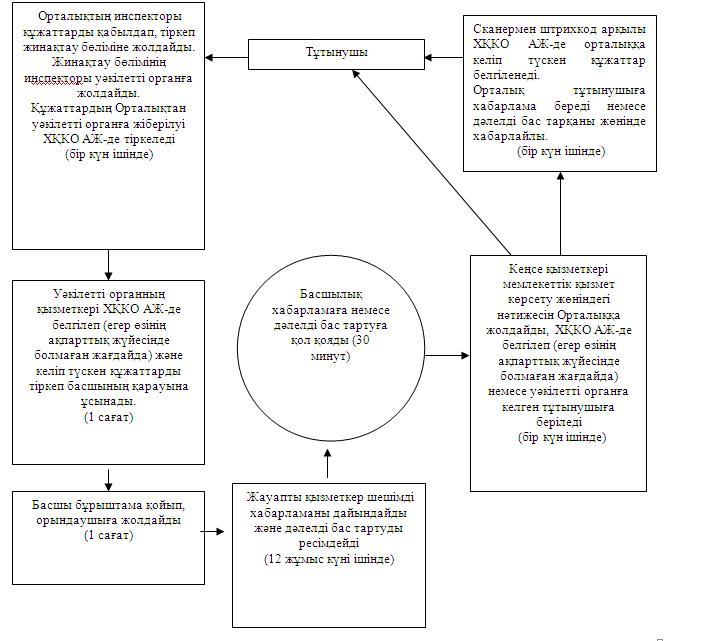 

Оңтүстік Қазақстан облысы

әкімдігінің 2012 жылғы 13 маусымдағы

№ 185 қаулысына 6-қосымша       «Ауылдық жерде тұратын әлеуметтік сала мамандарына отын сатып алу бойынша әлеуметтік көмек тағайындау» мемлекеттік қызмет көрсету регламенті 1. Негізгі ұғымдар      1. Осы «Ауылдық жерде тұратын әлеуметтік сала мамандарына отын сатып алу бойынша әлеуметтік көмек тағайындау» мемлекеттік қызметінің регламентінде (бұдан әрі - Регламент) келесі ұғымдар қолданылады:

      1) уәкілетті орган – ауданның, облыстық маңызы бар қаланың жұмыспен қамту және әлеуметтік бағдарламалар бөлімі;

      2) тұтынушы - жеке тұлға;

      3) ХҚКО АЖ - халыққа қызмет көрсету орталығының ақпараттық жүйесі;

      4) УО АЖ - уәкілетті органның ақпараттық жүйесі. 

2. Жалпы ережелер      2. Осы Регламент Қазақстан Республикасының «Әкімшілік рәсімдер туралы» 2000 жылғы 27 қарашадағы Заңы 9-1-бабының 4-тармағына сәйкес әзірленді.

      «Нормативтік құқықтық актілер туралы» Қазақстан Республикасының 1998 жылғы 24 наурыздағы Заңы 3-бабының 3-тармағы 1-4) тармақшасына сәйкес мемлекеттiк қызмет көрсету регламентi – мемлекеттiк қызмет көрсету стандартының сақталуын қамтамасыз етуге қойылатын талаптарды белгiлейтiн және орталық мемлекеттік және жергілікті атқарушы органдардың, олардың ведомстволық бағыныстағы ұйымдарының, лауазымды адамдардың, сондай-ақ жеке және заңды тұлғалардың мемлекеттiк қызмет көрсету жөніндегі қызмет тәртiбiн айқындайтын нормативтiк құқықтық акт.

      Мемлекеттік қызмет көрсету регламенті мемлекеттік қызмет көрсету процесіне қатысатын орталық мемлекеттік және жергілікті атқарушы органдардың, олардың ведомстволық бағыныстағы ұйымдары мен өзге де жеке және заңды тұлғалардың іс-қимылының (өзара іс-қимылының) сипаттамасын да белгілейді.

      3. Мемлекеттік қызмет уәкілетті органмен немесе халыққа қызмет көрсету орталықтары (бұдан әрі - Орталық) арқылы ұсынылады.

      4.Көрсетілетін мемлекеттік қызметтің түрі: автоматтандырылмаған.

      5. Мемлекеттік қызмет тегін көрсетіледі.

      6. Мемлекеттік қызмет «Агроөнеркәсіптік кешенді және ауылдық аумақтарды дамытуды мемлекеттік реттеу туралы» Қазақстан Республикасының 2005 жылғы 8 шілдедегі Заңына, Қазақстан Республикасы Үкіметінің 2010 жылғы 20 шілдедегі № 745 «Жеке және заңды тұлғаларға көрсетілетін мемлекеттік қызметтердің тізілімін бекіту туралы» қаулысына, Қазақстан Республикасы Үкіметінің 2011 жылғы 7 сәуірдегі № 394 «Жергілікті атқарушы органдар көрсететін әлеуметтік қорғау саласындағы мемлекеттік қызметтердің стандарттарын бекіту туралы» қаулысына (бұдан әрі - Стандарт) сәйкес көрсетіледі.

      7. Көрсетілетін мемлекеттік қызметтің нәтижесі Регламенттің 1 қосымшасына сәйкес өтініш берушіге әлеуметтік көмекті тағайындау туралы хабарлама (бұдан әрі - хабарлама) немесе мемлекеттік қызмет көрсетуден бас тарту туралы қағаз жеткізгіштегі дәлелді жауап болып табылады. 

3. Мемлекеттік қызметті көрсету тәртібіне қойылатын талаптар      8. Мемлекеттік қызметті көрсету мәселесі бойынша, мемлекеттік қызметті көрсету барысы туралы ақпаратты осы Регламенттің 1 және 2-қосымшаларында мекен-жайлары көрсетілген уәкілетті органнан немесе Орталықтан алуға болады. Уәкілетті орган мен Орталықтың жұмыс кестесі Стандарттың 9-тармағында қарастырылған.

      9. Мемлекеттік қызмет көрсету мерзімдері Стандарттың 7-тармағында қарастырылған.

      10. Мемлекеттік қызметті көрсетуден бас тарту үшін негіз Стандарттың 16-тармағында көрсетілген.

      Мемлекеттік қызмет көрсетуді тоқтата тұру үшін негіздемелер жоқ.

      11. Мемлекеттік қызмет көрсетуді алу үшін тұтынушыдан өтініш түскен мезгілден бастап мемлекеттік қызметтің нәтижесін бергенге дейінгі мемлекеттік қызмет көрсетудің кезеңдері:

      1) тұтынушы уәкілетті органға немесе Орталыққа өтініш тапсырады;

      2) Орталық инспекторы құжаттарды тіркеп және Орталықтың жинақтау бөлімінің инспекторына жолдайды, Орталықтың жинақтау бөлімінің инспекторы құжаттарды уәкілетті органға жолдайды.

      Орталықтан уәкілетті органға жолданған құжаттар пакетінің жөнелтілуі, мемлекеттік қызметті көрсету үдерісіндегі құжаттар қозғалысын бақылауға мүмкіндік беретін штрихкодты сканердің белгіленеді;

      3) уәкілетті органның кеңсе қызметкері ХҚКО АЖ-де (егер уәкілетті органның өз ақпараттық жүйесі болмаған жағдайда) қабылдаған құжаттарды тіркеп, басшының қарауына жолдайды;

      4) уәкілетті органның басшысы құжаттарды қарап, жауапты орындаушыны анықтайды;

      5) жауапты орындаушы Орталықтан немесе тұтынушыдан келген өтінішті қарап, дәлелді бас тарту туралы жауап жазады немесе хабарламаны ресімдейді де уәкілетті органының басшысына қол қоюға жолдайды;

      6) уәкілетті органның басшысы хабарламаға немесе дәлелді бас тартуға қол қояды да, уәкілетті органның кеңсесіне жолдайды;

      7) кеңсе қызметкері мемлекеттік қызмет көрсету нәтижесін Орталыққа жолдап, ХҚКО АЖ-де, егер уәкілетті органның өз ақпараттық жүйесі болмаған жағдайда құжаттарды тіркейді немесе уәкілетті органға жүгінген жағдайда тұтынушыға табыстайды;

      8) Орталық мемлекеттік қызмет көрсетудің дайын нәтижесін уәкілетті органнан алғанда, келіп түскен құжаттарға штрихкодты сканердің көмегімен белгі соғады.

      Орталық тұтынушыға хабарламаны немесе дәлелді жауапты ұсынады.

      12. Мемлекеттік қызметті көрсету үшін құжаттарды қабылдауды уәкілетті органның және Орталықтың бір маманы жүзеге асырады. 

4. Мемлекеттік қызметті көрсету үдерісіндегі әрекеттер (өзара әрекеттер) тәртібінінің сипаттамасы      13. Орталықта құжаттарды қабылдау осы Регламенттің 1-қосымшасында көрсетілген мекен-жайлар бойынша «терезелердің» мақсаттары мен орындайтын функциялары туралы ақпарат орналастырылған «терезелер» арқылы жүзеге асырылады, сондай-ақ орталық инспекторының тегі, аты, әкесінің аты және лауазымы көрсетіледі.

      Уәкілетті органда құжаттар қабылдау осы Регламенттің 2-қосымшасында мекен-жайлары көрсетілген уәкілетті органның кеңсе қызметкері арқылы қабылданады.

      Барлық қажетті құжаттарды тапсырғаннан кейін тұтынушыға:

      1) уәкілетті органда – тұтынушыны тіркеу және оның мемлекеттік қызметті алу күні, құжаттарды қабылдаған жауапты адамның тегі мен аты-жөні көрсетілген талон;

      2) Орталықта:

      өтініштің нөмірі мен қабылданған күні;

      сұралып отырған мемлекеттік қызметтің түрі;

      қоса берілген құжаттардың саны мен атауы;

      орталықтың құжаттарды ресімдеуге өтінішті қабылдаған жауапты инспекторының тегі, аты, әкесінің аты көрсетілген тиісті құжаттарды қабылдағаны туралы қолхат беріледі.

      14. Тұтынушы мемлекеттік қызметті алу үшін Стандарттың 11 тармағында көрсетілген құжаттарды тапсырады.

      15. Мемлекеттік қызметті көрсету барысында келесі құрылымдық-функционалдық бірліктер қатысады (бұдан әрі – ҚФБ):

      1) Орталық инспекторы;

      2) Орталықтың жинақтаушы бөлімінің инспекторы;

      3) уәкілетті органның басшылығы;

      4) уәкілетті органның жауапты орындаушысы;

      5) уәкілетті органның кеңсе қызметкері.

      16. Әрбір әкімшілік әрекеттің (рәсімнің) орындау мерзімі көрсетілген әр ҚФБ реттілігін және әкімшілік әрекеттердің (рәсімдерді) сипаттамасының мәтіндік кестесі осы Регламенттің 4-қосымшасында келтірілген.

      17. Мемлекеттік қызметті көрсету барысындағы әкімшілік әрекеттер мен ҚФБ логикалық реттілігі арасындағы өзара байланысты айқындайтын сызбалар осы Регламенттің 5-қосымшасында келтірілген. 

5. Мемлекеттік қызметтерді көресететін лауазымды тұлғалардың жауапкершілігі      18. Мемлекеттік қызметті көрсетуге жауапты болып уәкілетті органның басшысы және Орталықтың басшысы (бұдан әрі - лауазымды тұлғалар) табылады.

      Лауазымды тұлғалар мемлекеттік қызметтің Қазақстан Республикасының заңнамалық актілеріне сәйкес белгіленген мерзімде жүзеге асырылуына жауапты болады.

«Ауылдық жерде тұратын әлеуметтік

сала мамандарына отын сатып алу бойынша

әлеуметтік көмек тағайындау»

мемлекеттік қызмет көрсету регламентіне

1-қосымша       Мекеме хаттарының бланкі_______________ тұтынушының аты-жөні

__________________________мекен жайы      _______(қала) ауданының «Жұмыспен қамту және әлеуметтік бағдарламалар бөлімі» ММ Сіздің әлеуметтік көмекті алу үшін тапсырған құжаттарыңыз рәсімделгенін хабарлайды.Бастық ___________

      қолы

__________________

      аты-жөніОрын.аты – жөні, телефон нөмірі

«Ауылдық жерде тұратын әлеуметтік

сала мамандарына отын сатып алу бойынша

әлеуметтік көмек тағайындау»

мемлекеттік қызмет көрсету регламентіне

2-қосымша       Мемлекеттік қызметті ұсыну бойынша халыққа қызмет көрсету орталықтарының тізімі 

«Ауылдық жерде тұратын әлеуметтік

сала мамандарына отын сатып алу бойынша

әлеуметтік көмек тағайындау»

мемлекеттік қызмет көрсету регламентіне

3-қосымша       Мемлекеттік қызметті ұсыну бойынша уәкілетті

органдардың тізімі 

«Ауылдық жерде тұратын әлеуметтік

сала мамандарына отын сатып алу бойынша

әлеуметтік көмек тағайындау»

мемлекеттік қызмет көрсету регламентіне

4-қосымша       Әкімшілік әрекеттердің (ресімдердің) қарым-қатынасы және реттілік сипаттамасы 1-кесте. ҚФБ әрекеттерінің сипаттамасы  2-кесте. Пайдалану нұсқалары. Негізгі үдеріс.  3-кесте. Пайдалану нұсқалары. Балама үдеріс.  

«Ауылдық жерде тұратын әлеуметтік

сала мамандарына отын сатып алу бойынша

әлеуметтік көмек тағайындау»

мемлекеттік қызмет көрсету регламентіне

5-қосымша       Әкімшілік іс-әрекеттердің логикалық сабақтастығы арасындағы өзара байланысты айқындайтын сызбалар 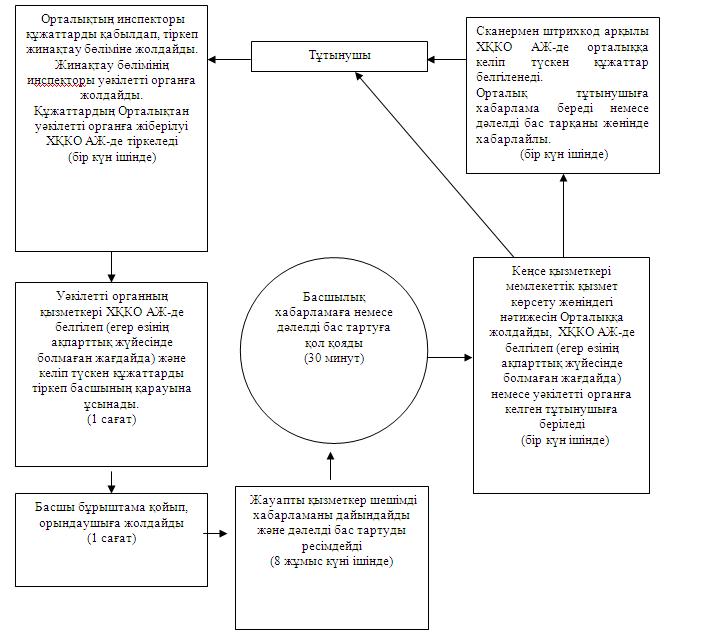 
					© 2012. Қазақстан Республикасы Әділет министрлігінің «Қазақстан Республикасының Заңнама және құқықтық ақпарат институты» ШЖҚ РМК
				№ қ/сУәкілетті органның атауыУәкілетті органның заңды орналасқан (қала, аудан, көше, үйдің (пәтердің) №, электронды поштасының) мекен жайыҚаланың коды және байланыс телефон нөмірлеріЖұмыс істеу кестесі123451Бәйдібек аудандық жұмыспен қамту және әлеуметтік бағдарламалар бөліміБәйдібек ауданы, Шаян ауылы, Әуезов көшесі, нөмірсіз үй, gauharbaidibek@mail.ru8(72548) 2-16-35 2-11-86Аптаның бес жұмыс күні, мереке мен демалыс күндерінен басқа9-00- ден 18-00 ге дейін түскі үзіліс 13-00 ден 14-00–ге дейін2Қазығұрт аудандық жұмыспен қамту және әлеуметтік бағдарламалар бөліміҚазығұрт ауданы, Қазығұрт ауылы, Д.Қонаев көшесі, № 88 үй, kgz_enbek@mail.ru8(72539) 2-16-70 2-12-18Аптаның бес жұмыс күні, мереке мен демалыс күндерінен басқа9-00- ден 18-00 ге дейін түскі үзіліс 13-00 ден 14-00–ге дейін3Мақтаарал аудандық жұмыспен қамту және әлеуметтік бағдарламалар бөліміМақтаарал ауданы, Жетісай қаласы, Ш.Айманов көшесі, № 1 үй, nurgan_1986_18@mail.ru8(72534) 6-32-73 6-11-59Аптаның бес жұмыс күні, мереке мен демалыс күндерінен басқа9-00- ден 18-00 ге дейін түскі үзіліс 13-00 ден 14-00–ге дейін4Ордабасы аудандық жұмыспен қамту және әлеуметтік бағдарламалар бөліміОрдабасы ауданы, Темірлан ауылы, 

Т.Аубакиров көшесі, № 2 үй, ord_tszn@mail.ru8(72530) 2-17-67 2-20-41Аптаның бес жұмыс күні, мереке мен демалыс күндерінен басқа9-00- ден 18-00 ге дейін түскі үзіліс 13-00 ден 14-00–ге дейін5Отырар аудандық жұмыспен қамту және әлеуметтік бағдарламалар бөліміОтырар ауданы, Шәуілдір ауылы, 

О.Баймішов көшесі, № 12 үй, amantai44@mail.ru8(72544) 2-13-88 2-10-03Аптаның бес жұмыс күні, мереке мен демалыс күндерінен басқа9-00- ден 18-00 ге дейін түскі үзіліс 13-00 ден 14-00–ге дейін6Сайрам аудандық жұмыспен қамту және әлеуметтік бағдарламалар бөліміСайрам ауданы, Ақсукент ауылы, Абылай хан көшесі, № 66 үй, gulzara66@mail.ru8(72531) 2-10-90 2-22-99Аптаның бес жұмыс күні, мереке мен демалыс күндерінен басқа9-00- ден 18-00 ге дейін түскі үзіліс 13-00 ден 14-00–ге дейін7Сарыағаш аудандық жұмыспен қамту және әлеуметтік бағдарламалар бөліміСарыағаш ауданы, Сарыағаш қаласы, С.Исмайлов көшесі, нөмірсіз үй, sarygazhozn@mail.ru8(72537) 2-15-43 2-35-95Аптаның бес жұмыс күні, мереке мен демалыс күндерінен басқа9-00- ден 18-00 ге дейін түскі үзіліс 13-00 ден 14-00–ге дейін8Созақ аудандық жұмыспен қамту және әлеуметтік бағдарламалар бөліміСозақ ауданы, Шолаққорған ауылы, Әйтеке би көшесі, № 39 үй, coz-zan@mail.ru8(72546) 4-14-36 4-33-20Аптаның бес жұмыс күні, мереке мен демалыс күндерінен басқа9-00- ден 18-00 ге дейін түскі үзіліс 13-00 ден 14-00–ге дейін9Төлеби аудандық жұмыспен қамту және әлеуметтік бағдарламалар бөліміТөлеби ауданы, Ленгір қаласы, Төлеби көшесі, нөмірсіз үй, tol_tszn@mail.ru8(72547) 6-29-90 6-28-85Аптаның бес жұмыс күні, мереке мен демалыс күндерінен басқа9-00- ден 18-00 ге дейін түскі үзіліс 13-00 ден 14-00–ге дейін10Түлкібас аудандық жұмыспен қамту және әлеуметтік бағдарламалар бөліміТүлкібас ауданы, Т. Рысқұлов ауылы, Т. Рысқұлов көшесі, № 318 үй, tul_tszn@mail.ru8(72538) 5-21-59 5-17-25Аптаның бес жұмыс күні, мереке мен демалыс күндерінен басқа9-00- ден 18-00 ге дейін түскі үзіліс 13-00 ден 14-00–ге дейін11Шардара аудандық жұмыспен қамту және әлеуметтік бағдарламалар бөліміШардара ауданы, Шардара қаласы, Қазыбек би көшесі, нөмірсіз үй, shar_tszn@mail.ru8(72535) 2-27-61 2-15-31Аптаның бес жұмыс күні, мереке мен демалыс күндерінен басқа9-00- ден 18-00 ге дейін түскі үзіліс 13-00 ден 14-00–ге дейін12Арыс қалалық жұмыспен қамту және әлеуметтік бағдарламалар бөліміАрыс қаласы, Төлеби көшесі, нөмірсіз үй, ar_tszn@mail.ru8(72540) 2-0198 2-01-99Аптаның бес жұмыс күні, мереке мен демалыс күндерінен басқа9-00- ден 18-00 ге дейін түскі үзіліс 13-00 ден 14-00–ге дейін13Кентау қалалық жұмыспен қамту және әлеуметтік бағдарламалар бөліміКентау қаласы, 

Төлеби көшесі, № 55 үй adik_kent@mail.ru8(72536) 3-25-88 3 -28-16Аптаның бес жұмыс күні, мереке мен демалыс күндерінен басқа9-00- ден 18-00 ге дейін түскі үзіліс 13-00 ден 14-00–ге дейін14Түркістан қалалық жұмыспен қамту және әлеуметтік бағдарламалар бөліміТүркістан қаласы, 

Т.Тәтібаев көшесі, нөмірсіз үй, tur_szn@mail.ru8(72533) 3-24-51 3-11-62Аптаның бес жұмыс күні, мереке мен демалыс күндерінен басқа9-00- ден 18-00 ге дейін түскі үзіліс 13-00 ден 14-00–ге дейін15Шымкент қалалық жұмыспен қамту және әлеуметтік бағдарламалар бөліміШымкент қаласы, Төлеби көшесі, № 21 үй, oz_sp@mail.ru8(7252) 53-41-77 53-65-78Аптаның бес жұмыс күні, мереке мен демалыс күндерінен басқа9-00- ден 18-00 ге дейін түскі үзіліс 13-00 ден 14-00–ге дейінНегізгі үдеріс әрекеті (барысы, жұмыс ағыны) Негізгі үдеріс әрекеті (барысы, жұмыс ағыны) Негізгі үдеріс әрекеті (барысы, жұмыс ағыны) Негізгі үдеріс әрекеті (барысы, жұмыс ағыны) Әрекеттің (жұмыс барысының, ағынының) реттік №123ҚФБ атауыУәкілетті органның кеңсе қызметкеріУәкілетті органның басшылығыУәкілетті органның жауапты орындаушысыӘрекеттің

(үдерістің, рәсімнің,

операцияның) атауы және олардың сипаттамасыҚұжаттарды қабылдау,

тіркеуХат-хабармен танысу,

жауапты орындаушыны анықтауҚұжаттардың толықтығын тексеруді жүзеге асырады, бас тарту туралы дәлелді жауап әзірлейді немесе хабарлама ресімдейдіАяқтау нысаны (деректер, құжат,

ұйымдық-

өкімдік шешім)Бұрыштама қою үшін құжаттарды басшылыққа жолдау Бұрыштама қою, жауапты орындаушыға жіберуҚұжаттарды басшылыққа тапсыруОрындау мерзімдері1 сағат1 сағатТоғыз жұмыс күні ішінде Келесі әрекеттің нөмірі234Әрекеттің (жұмыс барысының, ағымының) реттік №45ҚФБ атауыУәкілетті органның басшылығыУәкілеттің органның жауапты орындаушысыӘрекеттің

(үдерістің, рәсімнің,

операцияның) атауы және олардың сипаттамасыХат-хабармен танысуЖұмыссыз азаматтарды тiркеу және есепке қою кітабында хабарламаны тіркеуАяқталу нысаны

(деректер, құжат,

ұйымдық-

өкімдік шешім)Құжатқа қол қоюМемлекеттік қызмет көрсету қорытындысын тұтынушыға тапсыру Орындау мерзімдері15 минутЖұмыс күні ішінде1-топ 

ҚФБ

Уәкілеттің органның жауапты орындаушысы2-топ

ҚФБ

Уәкілетті органның басшылығы№ 1-әрекет

Өтінішті тұтынушыдан қабылдау,

тіркеу, өтінішті уәкілетті органның басшылығына жолдау № 2-әрекет

Орындау үшін жауапты орындаушыны анықтау, бұрыштама қою № 3-әрекет

Тіркеуді өткізу және хабарламаны әзірлеу№ 4-әрекет

Хабарламаға қол қою№ 5-әрекет

Хабарламаны тұтынушыға беру2-топ

ҚФБ

Уәкілеттің органның жауапты орындаушысы3-топ 

ҚФБ

Уәкілетті органның басшылығы№ 1-әрекет

Өтінішті тұтынушыдан қабылдау,

тіркеу, өтінішті уәкілетті органның басшылығына жолдау № 2-әрекет

Орындау үшін жауапты орындаушыны анықтау, бұрыштама қою № 3-әрекет

Өтінішті қарау, дәлелді бас тартуды дайындау№ 4-әрекет

Дәлелді бас тартуға қол қою№ 5-әрекет

Бас тарту туралы дәлелді жауапты тұтынушыға тапсыру №Халыққа қызмет көрсету орталығының атауы Заңды мекен - жайыБайланыс

телефоны1Оңтүстік Қазақстан облысының Халыққа қызмет көрсету орталығыШымкент қаласы, Мәделі қожа көшесі, нөмірсіз үй 8-7252-30-06-79

8-7252-21-09-002Шымкент қаласының № 1 қалалық бөліміШымкент қаласы, Мәделі қожа көшесі, нөмірсіз үй8-7252-30-06-79

8-7252-21-09-003Шымкент қаласының № 2 қалалық бөліміШымкент қаласы, Мәделі қожа көшесі, нөмірсіз үй8-7252- 30-08-384Шымкент қаласының № 3 қалалық бөліміШымкент қаласы, Оспанов көшесі, № 61 үй8-7252-30-01-355Шымкент қаласының № 4 қалалық бөліміШымкент қаласы, Сайрам көшесі, нөмірсіз үй8-7252-48-13-386Шымкент қаласының № 5 қалалық бөліміШымкент қаласы, Республика даңғылы, № 15 үй8-7252-56-49-427Арыс қалалық бөлімі Арыс қаласы, Еркөбек көшесі, нөмірсіз үй8-72540-23-1188Бәйдібек аудандық бөлімі Бәйдібек ауданы, Шаян ауылы, Мыңбұлақ көшесі, нөмірсіз үй8-72548-22-5029Кентау қалалық бөліміКентау қаласы, Абылай хан көшесі, № 10 үй8-72536-33-63410Қазығұрт аудандық бөліміҚазығұрт ауданы, Қазығұрт ауылы, Қонаев көшесі, нөмірсіз үй8-72539-22-95011Мақтаарал аудандық бөліміМақтаарал ауданы, Жетісай қаласы, Жайшыбеков көшесі, нөмірсіз үй8-72534-61-34312Отырар аудандық бөліміОтырар ауданы, Шәуілдір ауылы, Жібек жолы даңғылы, нөмірсіз үй8-72544-21-10613Ордабасы аудандық бөліміОрдабасы ауданы, Темірлан ауылы, Қажымұқан көшесі, нөмірсіз үй8-72530-22-67014Түркістан қалалық бөліміТүркістан қаласы, Т.Мыңбасы көшесі, нөмірсіз үй8-72533-41679 8-72533-41630 15Төлеби аудандық бөліміТөлеби ауданы, Ленгір қаласы, Төлеби көшесі, нөмірсіз үй8-72547-61-12316Түлкібас аудандық бөліміТүлкібас ауданы, Т.Рысқұлов ауылы, Т.Рысқұлов көшесі, № 189 үй8-72538-52-70917Сайрам аудандық бөліміСайрам ауданы, Ақсукент ауылы, Қыстаубаев көшесі, нөмірсіз үй8-72531-77-071 8-72531-77-072 18Созақ аудандық бөліміШолаққорған ауылы, Қожанов көшесі, нөмірсіз үй8-72546-43-32919Сарыағаш аудандық бөліміСарыағаш ауданы, Сарыағаш қаласы, Шораұлы көшесі, нөмірсіз үй8-72537-27-02120Абай ауылдық бөліміАбай ауылы, Ә.Жылқышиев көшесі, нөмірсіз үй 8-72532-31-62921Шардара аудандық бөліміШардара ауданы, Шардара қаласы, Шардара тұйығы, нөмірсіз үй8-72535-21-583№ қ/сУәкілетті органның атауыУәкілетті органның заңды орналасқан (қала, аудан, көше, үйдің (пәтердің) №, электронды поштасының) мекен жайыҚаланың коды және байланыс телефон нөмірлеріЖұмыс істеу кестесі123451Бәйдібек аудандық жұмыспен қамту және әлеуметтік бағдарламалар бөліміБәйдібек ауданы, Шаян ауылы, Әуезов көшесі, нөмірсіз үй, gauharbaidibek@mail.ru8(72548) 2-16-35 2-11-86Аптаның бес жұмыс күні, мереке мен демалыс күндерінен басқа9-00- ден 18-00 ге дейін түскі үзіліс 13-00 ден 14-00–ге дейін2Қазығұрт аудандық жұмыспен қамту және әлеуметтік бағдарламалар бөліміҚазығұрт ауданы, Қазығұрт ауылы, Д.Қонаев көшесі, № 88 үй, kgz_enbek@mail.ru8(72539) 2-16-70 2-12-18Аптаның бес жұмыс күні, мереке мен демалыс күндерінен басқа9-00- ден 18-00 ге дейін түскі үзіліс 13-00 ден 14-00–ге дейін3Мақтаарал аудандық жұмыспен қамту және әлеуметтік бағдарламалар бөліміМақтаарал ауданы, Жетісай қаласы, Ш.Айманов көшесі, № 1 үй, nurgan_1986_18@mail.ru8(72534) 6-32-73 6-11-59Аптаның бес жұмыс күні, мереке мен демалыс күндерінен басқа9-00- ден 18-00 ге дейін түскі үзіліс 13-00 ден 14-00–ге дейін4Ордабасы аудандық жұмыспен қамту және әлеуметтік бағдарламалар бөліміОрдабасы ауданы, Темірлан ауылы, 

Т.Аубакиров көшесі, № 2 үй, ord_tszn@mail.ru8(72530) 2-17-67 2-20-41Аптаның бес жұмыс күні, мереке мен демалыс күндерінен басқа9-00- ден 18-00 ге дейін түскі үзіліс 13-00 ден 14-00–ге дейін5Отырар аудандық жұмыспен қамту және әлеуметтік бағдарламалар бөліміОтырар ауданы, Шәуілдір ауылы, 

О.Баймішов көшесі, № 12 үй, amantai44@mail.ru8(72544) 2-13-88 2-10-03Аптаның бес жұмыс күні, мереке мен демалыс күндерінен басқа9-00- ден 18-00 ге дейін түскі үзіліс 13-00 ден 14-00–ге дейін6Сайрам аудандық жұмыспен қамту және әлеуметтік бағдарламалар бөліміСайрам ауданы, Ақсукент ауылы, Абылай хан көшесі, № 66 үй, gulzara66@mail.ru8(72531) 2-10-90 2-22-99Аптаның бес жұмыс күні, мереке мен демалыс күндерінен басқа9-00- ден 18-00 ге дейін түскі үзіліс 13-00 ден 14-00–ге дейін7Сарыағаш аудандық жұмыспен қамту және әлеуметтік бағдарламалар бөліміСарыағаш ауданы, Сарыағаш қаласы, С.Исмайлов көшесі, нөмірсіз үй, sarygazhozn@mail.ru8(72537) 2-15-43 2-35-95Аптаның бес жұмыс күні, мереке мен демалыс күндерінен басқа9-00- ден 18-00 ге дейін түскі үзіліс 13-00 ден 14-00–ге дейін8Созақ аудандық жұмыспен қамту және әлеуметтік бағдарламалар бөліміСозақ ауданы, Шолаққорған ауылы, Әйтеке би көшесі, № 39 үй, coz-zan@mail.ru8(72546) 4-14-36 4-33-20Аптаның бес жұмыс күні, мереке мен демалыс күндерінен басқа9-00- ден 18-00 ге дейін түскі үзіліс 13-00 ден 14-00–ге дейін9Төлеби аудандық жұмыспен қамту және әлеуметтік бағдарламалар бөліміТөлеби ауданы, Ленгір қаласы, Төлеби көшесі, нөмірсіз үй, tol_tszn@mail.ru8(72547) 6-29-90 6-28-85Аптаның бес жұмыс күні, мереке мен демалыс күндерінен басқа9-00- ден 18-00 ге дейін түскі үзіліс 13-00 ден 14-00–ге дейін10Түлкібас аудандық жұмыспен қамту және әлеуметтік бағдарламалар бөліміТүлкібас ауданы, Т. Рысқұлов ауылы, Т. Рысқұлов көшесі, № 318 үй, tul_tszn@mail.ru8(72538) 5-21-59 5-17-25Аптаның бес жұмыс күні, мереке мен демалыс күндерінен басқа9-00- ден 18-00 ге дейін түскі үзіліс 13-00 ден 14-00–ге дейін11Шардара аудандық жұмыспен қамту және әлеуметтік бағдарламалар бөліміШардара ауданы, Шардара қаласы, Қазыбек би көшесі, нөмірсіз үй, shar_tszn@mail.ru8(72535) 2-27-61 2-15-31Аптаның бес жұмыс күні, мереке мен демалыс күндерінен басқа9-00- ден 18-00 ге дейін түскі үзіліс 13-00 ден 14-00–ге дейін12Арыс қалалық жұмыспен қамту және әлеуметтік бағдарламалар бөліміАрыс қаласы, Төлеби көшесі, нөмірсіз үй, ar_tszn@mail.ru8(72540) 2-0198 2-01-99Аптаның бес жұмыс күні, мереке мен демалыс күндерінен басқа9-00- ден 18-00 ге дейін түскі үзіліс 13-00 ден 14-00–ге дейін13Кентау қалалық жұмыспен қамту және әлеуметтік бағдарламалар бөліміКентау қаласы, 

Төлеби көшесі, № 55 үй adik_kent@mail.ru8(72536) 3-25-88 3 -28-16Аптаның бес жұмыс күні, мереке мен демалыс күндерінен басқа9-00- ден 18-00 ге дейін түскі үзіліс 13-00 ден 14-00–ге дейін14Түркістан қалалық жұмыспен қамту және әлеуметтік бағдарламалар бөліміТүркістан қаласы, 

Т.Тәтібаев көшесі, нөмірсіз үй, tur_szn@mail.ru8(72533) 3-24-51 3-11-62Аптаның бес жұмыс күні, мереке мен демалыс күндерінен басқа9-00- ден 18-00 ге дейін түскі үзіліс 13-00 ден 14-00–ге дейін15Шымкент қалалық жұмыспен қамту және әлеуметтік бағдарламалар бөліміШымкент қаласы, Төлеби көшесі, № 21 үй, oz_sp@mail.ru8(7252) 53-41-77 53-65-78Аптаның бес жұмыс күні, мереке мен демалыс күндерінен басқа9-00- ден 18-00 ге дейін түскі үзіліс 13-00 ден 14-00–ге дейінНегізгі үдеріс әрекеті (барысы, жұмыс ағыны)Негізгі үдеріс әрекеті (барысы, жұмыс ағыны)Негізгі үдеріс әрекеті (барысы, жұмыс ағыны)Негізгі үдеріс әрекеті (барысы, жұмыс ағыны)Әрекеттің (барысының, жұмыс ағыны) реттік №123ҚФБ атауыОрталықтың инспекторыЖинақтау бөлімінің инспекторыЖинақтау бөлімінің инспекторыӘрекеттің (үдерістің, рәсімнің, операцияның) атауы және оның сипаттамасы Құжат қабылдауЖурналға қол қою, құжат жинауТізілімді жасап құжатты жөнелтуАяқтау нысаны (деректер, құжат,

ұйымдық-

өкімдік шешім)Журналға тіркеу және қол хат беруЖинақтау бөліміне құжат жинауАрнайы комиссияның жұмысшы органына құжат жіберуОрындау мерзімдері30 минутКүніне 3 ретКүніне екі реттен кем емесНегізгі үдеріс әрекеті (барысы, жұмыс ағыны)Негізгі үдеріс әрекеті (барысы, жұмыс ағыны)Негізгі үдеріс әрекеті (барысы, жұмыс ағыны)Негізгі үдеріс әрекеті (барысы, жұмыс ағыны)Әрекеттің (барысының, жұмыс ағыны) реттік №456ҚФБ атауыАрнайы комиссияның жұмысшы органының кеңсе қызметкеріАрнайы комиссияның жұмысшы органының басшысыАрнайы комиссияның жұмысшы органының жауапты орындаушысыӘрекеттің (үдерістің, рәсімнің, операцияның) атауы және оның сипаттамасы құжат қабылдау және тіркеуХат-хабар алмасып, арнайы комиссияның жұмысшы органының жауапты орындаушысын тағайындауҚұжаттардың толықтығын тексеріп, дәлелді бас тарту немесе хабарлама беруАяқтау нысаны (деректер, құжат,

ұйымдық-

өкімдік шешім)Басшының алдына бұрыштама қоюға құжаттарды жолдауБұрыштама қойып, арнайы комиссияның жұмысшы органының жауапты орындаушысына жолдау Құжаттарды арнайы комиссияның жұмысшы органына тапсыруОрындау мерзімдері1 сағат1 сағатОн жеті күнтізбелік күн ішіндеНегізгі үдеріс әрекеті (барысы, жұмыс ағыны)Негізгі үдеріс әрекеті (барысы, жұмыс ағыны)Негізгі үдеріс әрекеті (барысы, жұмыс ағыны)Негізгі үдеріс әрекеті (барысы, жұмыс ағыны)Әрекеттің (барысының, жұмыс ағыны) реттік №789ҚФБ атауыАрнайы комиссияның жұмысшы органының басшысыАрнайы комиссияның жұмысшы органының кеңсе қызметкеріОрталықтың инспекторыӘрекеттің (үдерістің, рәсімнің, операцияның) атауы және оның сипаттамасы Хат-хабарламалармен танысуХабарламаларды Семей ядролық сынақ полигонындағы ядролық сынақтардың салдарынан зардап шеккен азаматтарды тіркеу, және есепке алу кітабына тіркеу, дәлелді бас тарту немесе хабарлама беру немесе орталыққа жіберуДәлелді бас тарту немесе хабарлама беруАяқтау нысаны (деректер, құжат,

ұйымдық-

өкімдік шешім)Құжатқа қол қоюХабарлама не дәлелді бас тарту беру немесе Орталыққа жіберуХабарлама немесе дәлелді бас тартқаны жөнінде қол хат беруОрындау мерзімдері30 минутЖұмыс күн ішіндеЖұмыс күн ішіндеКФБ 1-топ

Орталық инспекторы КФБ 2-топ

Арнайы комиссияның жұмысшы органының жауапты орындаушысы КФБ 3-топ

Арнайы комиссияның жұмысшы органының басшысы № 1-әрекет

Құжат қабылдау, қолхат беру, арызды тіркеу, Арнайы комиссияның жұмысшы органына жіберу№ 2-әрекет

Арызды орталықтан немесе тұтынушыдан қабылдау, тіркеу арызды Арнайы комиссияның жұмысшы органының басшысына жіберу № 3-әрекет

Жауапты орындаушыны тағайындап, бұрыштама қою№ 4-әрекет

Арызды қарау. Хабарлама дайындау № 5-әрекет

Хабарламаға қол қою№ 6-әрекет

Хабарламаны Семей ядролық сынақ полигонында ядролық сынақтардың салдарынан зардап шеккен азаматтарды тіркеу, және есепке алу кітабына тіркеу№ 7-әрекет

Хабарламаны орталыққа жіберу немесе тұтынушыға беру№ 8-әрекет

Хабарламаны орталықта тұтынушыға беру КФБ 1-топ

Орталық маманы КФБ 2-топ

Арнайы комиссияның жұмысшы органының жауапты маманы КФБ 3-топ

Арнайы комиссияның жұмысшы органының басшысы № 1-әрекет

Құжат қабылдау, қолхат беру, арызды тіркеу, Арнайы комиссияның жұмысшы органына құжаттарды жіберу№ 2-әрекет

Арызды орталықтан немесе тұтынушыдан қабылдау, тіркеу, Арнайы комиссияның жұмысшы органының басшысына жолдау№ 3-әрекет

Орындау үшін арнайы комиссияның жұмысшы органының жауапты орындаушысын тағайындап, бұрыштама қою№ 4-әрекет

Арызды қарау. Дәлелді бас тартуды дайындау№ 5-әрекет

Дәлелді бас тартуға қол қою№ 6-әрекет

Дәлелді бас тартуды орталыққа немесе тұтынушыға беру№ 7-әрекет

Дәлелді бас тартуды орталықта тұтынушыға беру№Халыққа қызмет көрсету орталығының атауы Заңды мекен - жайыБайланыс

телефоны1Оңтүстік Қазақстан облысының Халыққа қызмет көрсету орталығыШымкент қаласы, Мәделі қожа көшесі, нөмірсіз үй 8-7252-30-06-79

8-7252-21-09-002Шымкент қаласының № 1 қалалық бөліміШымкент қаласы, Мәделі қожа көшесі, нөмірсіз үй8-7252-30-06-79

8-7252-21-09-003Шымкент қаласының № 2 қалалық бөліміШымкент қаласы, Мәделі қожа көшесі, нөмірсіз үй8-7252- 30-08-384Шымкент қаласының № 3 қалалық бөліміШымкент қаласы, Оспанов көшесі, № 61 үй8-7252-30-01-355Шымкент қаласының № 4 қалалық бөліміШымкент қаласы, Сайрам көшесі, нөмірсіз үй8-7252-48-13-386Шымкент қаласының № 5 қалалық бөліміШымкент қаласы, Республика даңғылы, № 15 үй8-7252-56-49-427Арыс қалалық бөлімі Арыс қаласы, Еркөбек көшесі, нөмірсіз үй8-72540-23-1188Бәйдібек аудандық бөлімі Бәйдібек ауданы, Шаян ауылы, Мыңбұлақ көшесі, нөмірсіз үй8-72548-22-5029Кентау қалалық бөліміКентау қаласы, Абылай хан көшесі, № 10 үй8-72536-33-63410Қазығұрт аудандық бөліміҚазығұрт ауданы, Қазығұрт ауылы, Қонаев көшесі, нөмірсіз үй8-72539-22-95011Мақтаарал аудандық бөліміМақтаарал ауданы, Жетісай қаласы, Жайшыбеков көшесі, нөмірсіз үй8-72534-61-34312Отырар аудандық бөліміОтырар ауданы, Шәуілдір ауылы, Жібек жолы даңғылы, нөмірсіз үй8-72544-21-10613Ордабасы аудандық бөліміОрдабасы ауданы, Темірлан ауылы, Қажымұқан көшесі, нөмірсіз үй8-72530-22-67014Түркістан қалалық бөліміТүркістан қаласы, Т.Мыңбасы көшесі, нөмірсіз үй8-72533-41679 8-72533-41630 15Төлеби аудандық бөліміТөлеби ауданы, Ленгір қаласы, Төлеби көшесі, нөмірсіз үй8-72547-61-12316Түлкібас аудандық бөліміТүлкібас ауданы, Т.Рысқұлов ауылы, Т.Рысқұлов көшесі, № 189 үй8-72538-52-70917Сайрам аудандық бөліміСайрам ауданы, Ақсукент ауылы, Қыстаубаев көшесі, нөмірсіз үй8-72531-77-071 8-72531-77-072 18Созақ аудандық бөліміШолаққорған ауылы, Қожанов көшесі, нөмірсіз үй8-72546-43-32919Сарыағаш аудандық бөліміСарыағаш ауданы, Сарыағаш қаласы, Шораұлы көшесі, нөмірсіз үй8-72537-27-02120Абай ауылдық бөліміАбай ауылы, Ә.Жылқышиев көшесі, нөмірсіз үй 8-72532-31-62921Шардара аудандық бөліміШардара ауданы, Шардара қаласы, Шардара тұйығы, нөмірсіз үй8-72535-21-583№ қ/сУәкілетті органдардың атауыЗаңды мекен-жайыБайланыс телефондары12341Бәйдібек аудандық жұмыспен қамту және әлеуметтік бағдарламалар бөліміБәйдібек ауданы, Шаян ауылы, Әуезов көшесі, нөмірсіз үй8(72548) 2-16-35 2-11-862Қазығұрт аудандық жұмыспен қамту және әлеуметтік бағдарламалар бөліміҚазығұрт ауданы, Қазығұрт ауылы, Д.Қонаев көшесі, № 88 үй8(72539) 2-16-70 2-12-183Мақтаарал аудандық жұмыспен қамту және әлеуметтік бағдарламалар бөліміМақтаарал ауданы, Жетісай қаласы, Ш.Айманов көшесі, № 1 үй8(72534) 6-32-73 6-11-594Ордабасы аудандық жұмыспен қамту және әлеуметтік бағдарламалар бөліміОрдабасы ауданы, Темірлан ауылы, Т.Аубакиров көшесі, № 2 үй8(72530) 2-17-67 2-20-415Отырар аудандық жұмыспен қамту және әлеуметтік бағдарламалар бөліміОтырар ауданы, Шәуілдір ауылы, О.Баймішов көшесі, № 12 үй8(72544) 2-13-88 2-10-036Сайрам аудандық жұмыспен қамту және әлеуметтік бағдарламалар бөліміСайрам ауданы, Ақсукент ауылы, Абылай хан көшесі, № 66 үй8(72531) 2-10-90 2-22-997Сарыағаш аудандық жұмыспен қамту және әлеуметтік бағдарламалар бөліміСарыағаш ауданы, Сарыағаш қаласы, С.Исмайлов көшесі, нөмірсіз үй8(72537) 2-15-43 2-35-958Созақ аудандық жұмыспен қамту және әлеуметтік бағдарламалар бөліміСозақ ауданы, Шолаққорған ауылы, Әйтеке би көшесі, № 39 үй8(72546) 4-14-36 4-33-209Төлеби аудандық жұмыспен қамту және әлеуметтік бағдарламалар бөліміТөлеби ауданы, Ленгір қаласы, Төлеби көшесі, нөмірсіз үй8(72547) 6-29-90 6-28-8510Түлкібас аудандық жұмыспен қамту және әлеуметтік бағдарламалар бөліміТүлкібас ауданы, Т.Рысқұлов ауылы, Т.Рысқұлов көшесі, № 318 үй8(72538) 5-21-59 5-17-2511Шардара аудандық жұмыспен қамту және әлеуметтік бағдарламалар бөліміШардара ауданы, Шардара қаласы, Қазыбек би көшесі, нөмірсіз үй8(72535) 2-27-61 2-15-3112Арыс қалалық жұмыспен қамту және әлеуметтік бағдарламалар бөліміАрыс қаласы, Төлеби көшесі, нөмірсіз үй 8(72540) 2-0198 2-01-9913Кентау қалалық жұмыспен қамту және әлеуметтік бағдарламалар бөліміКентау қаласы, 

Төлеби көшесі, № 55 үй 8(72536) 3-25-88 3 -28-1614Түркістан қалалық жұмыспен қамту және әлеуметтік бағдарламалар бөліміТүркістан қаласы, 

Т.Тәтібаев көшесі, нөмірсіз үй 8(72533) 3-24-51 3-11-6215Шымкент қалалық жұмыспен қамту және әлеуметтік бағдарламалар бөліміШымкент қаласы, Төлеби көшесі, № 21 үй 8(7252) 53-41-77 53-65-78Негізгі үдеріс әрекеті (барысы, жұмыс ағыны)Негізгі үдеріс әрекеті (барысы, жұмыс ағыны)Негізгі үдеріс әрекеті (барысы, жұмыс ағыны)Негізгі үдеріс әрекеті (барысы, жұмыс ағыны)Әрекеттің (барысының, жұмыс ағыны) реттік №123ҚФБ атауыОрталықтың инспекторыЖинақтау бөлімінің инспекторыЖинақтау бөлімінің инспекторыӘрекеттің (үдерістің, рәсімнің, операцияның) атауы және оның сипаттамасы Құжат қабылдауЖурналға қол қою, құжат жинауТізілімді жасап құжатты жөнелтуАяқтау нысаны (деректер, құжат,

ұйымдық-

өкімдік шешім)Журналға тіркеу және қол хат беруЖинақтау бөліміне құжат жинауУәкілетті органға құжат жіберуОрындау мерзімдері30 минутКүніне 3 ретКүніне екі реттен кем емесНегізгі үдеріс әрекеті (барысы, жұмыс ағыны)Негізгі үдеріс әрекеті (барысы, жұмыс ағыны)Негізгі үдеріс әрекеті (барысы, жұмыс ағыны)Негізгі үдеріс әрекеті (барысы, жұмыс ағыны)Әрекеттің (барысының, жұмыс ағыны) №456ҚФБ атауыУәкілетті органның кеңсе қызметкеріУәкілетті органның басшысыУәкілетті органның жауапты орындаушысыӘрекеттің (үдерістің, рәсімнің, операцияның) атауы және оның сипаттамасы Құжат қабылдау және тіркеуҚұжаттармен танысып жауапты орындаушыны анықтауҚұжаттардың толықтығын тексеріп, дәлелді бас тарту немесе хабарлама беруАяқтау нысаны (деректер, құжат,

ұйымдық-

өкімдік шешім)Бұрыштама қою үшін басшыға құжаттарды жолдауБұрыштама қол қойып, жауапты орындаушыға жолдау Басшыға құжаттарды тапсыруОрындау мерзімдері1 сағат1 сағатСегіз жұмыс күні ішіндеНегізгі үдеріс әрекеті (барысы, жұмыс ағыны)Негізгі үдеріс әрекеті (барысы, жұмыс ағыны)Негізгі үдеріс әрекеті (барысы, жұмыс ағыны)Негізгі үдеріс әрекеті (барысы, жұмыс ағыны)Әрекеттің (барысының, жұмыс ағыны) реттік №789ҚФБ атауыУәкілетті органның басшысыУәкілетті органның кеңсе қызметкеріОрталықтың инспекторыӘрекеттің (үдерістің, рәсімнің, операцияның) атауы және оның сипаттамасы Хат-хабарламалармен танысуХабарламаларды Мүгедектерге протездік-ортопедиялық көмек ұсыну үшін оларға құжаттарды рәсімдеу кітабына тіркеу, тұтынушыға дәлелді бас тартуды беру немесе хабарлама беру немесе Орталыққа жіберуДәлелді бас бас тарту немесе хабарлама беруАяқтау нысаны (деректер, құжат,

ұйымдық-

өкімдік шешім)Құжатқа қол қоюХабарламаны не дәлелді бас тарту беру немесе Орталыққа жіберуХабарлама немесе дәлелді бас тартқаны жөнінде қол хат беруОрындау мерзімдері30 минутЖұмыс күн ішіндеЖұмыс күн ішіндеКФБ 1-топ

Орталық инспекторы КФБ 2-топ

Уәкілетті органның жауапты орындаушысы КФБ 3-топ

Уәкілетті органның басшысы № 1-әрекет

Құжат қабылдау, Қолхат беру, арызды тіркеу, уәкілетті органға құжаттарды жіберу № 2-әрекет

Арызды орталықтан немесе тұтынушыдан қабылдау, тіркеу, арызды уәкілетті органның бастығына жіберу № 3-әрекет

Орындау үшін жауапты орындаушыны анықтап, бұрыштама қою№ 4-әрекет

Арызды қарау. Хабарлама дайындау № 5-әрекет

Хабарламаға қол қою№ 6-әрекет

Хабарламаны мүгедектерге протездік-ортопедиялық көмек ұсыну үшін оларға құжаттарды ресімдеу кітабына тіркеу№ 7-әрекет

Тұтынушыға хабарламаны беру немесе орталыққа жіберу№ 8-әрекет

Орталықта хабарламаны тұтынушыға беру КФБ 1-топ

Орталық инспекторы КФБ 2-топ

Уәкілетті органның жауапты маманы КФБ 3-топ

Уәкілетті органның басшысы № 1-әрекет

Құжат қабылдау, Қолхат беру, арызды тіркеу, уәкілетті органға құжаттарды жіберу№ 2-әрекет

Арызды орталықтан немесе тұтынушыдан қабылдау, тіркеу, арызды уәкілетті органның бастығына жіберу№ 3-әрекет

Орындау үшін жауапты орындаушыны анықтап, бұрыштама қою№ 4-әрекет

Арызды қарау. Дәлелді бас тарту ресімдеу№ 5-әрекет

Дәлелді бас тартуға қол қою№ 6-әрекет

Дәлелді бас тартуды орталыққа немесе тұтынушыға беру№ 7 іс-әрекет

Дәлелді бас тартуды орталықта тұтынушыға беру№Халыққа қызмет көрсету орталығының атауы Заңды мекен - жайыБайланыс

телефоны1Оңтүстік Қазақстан облысының Халыққа қызмет көрсету орталығыШымкент қаласы, Мәделі қожа көшесі, нөмірсіз үй 8-7252-30-06-79 8-7252-21-09-002Шымкент қаласының № 1 қалалық бөліміШымкент қаласы, Мәделі қожа көшесі, нөмірсіз үй8-7252-30-06-79 8-7252-21-09-003Шымкент қаласының № 2 қалалық бөліміШымкент қаласы, Мәделі қожа көшесі, нөмірсіз үй8-7252- 30-08-384Шымкент қаласының № 3 қалалық бөліміШымкент қаласы, Оспанов көшесі, № 61 үй8-7252-30-01-355Шымкент қаласының № 4 қалалық бөліміШымкент қаласы, Сайрам көшесі, нөмірсіз үй8-7252-48-13-386Шымкент қаласының № 5 қалалық бөліміШымкент қаласы, Республика даңғылы, № 15 үй8-7252-56-49-427Арыс қалалық бөлімі Арыс қаласы, Еркөбек көшесі, нөмірсіз үй8-72540-23-1188Бәйдібек аудандық бөлімі Бәйдібек ауданы, Шаян ауылы, Мыңбұлақ көшесі, нөмірсіз үй8-72548-22-5029Кентау қалалық бөліміКентау қаласы, Абылай хан көшесі, № 10 үй8-72536-33-63410Қазығұрт аудандық бөліміҚазығұрт ауданы, Қазығұрт ауылы, Қонаев көшесі, нөмірсіз үй8-72539-22-95011Мақтаарал аудандық бөліміМақтаарал ауданы, Жетісай қаласы, Жайшыбеков көшесі, нөмірсіз үй8-72534-61-34312Отырар аудандық бөліміОтырар ауданы, Шәуілдір ауылы, Жібек жолы даңғылы, нөмірсіз үй8-72544-21-106

 13Ордабасы аудандық бөліміОрдабасы ауданы, Темірлан ауылы, Қажымұқан көшесі, нөмірсіз үй8-72530-22-67014Түркістан қалалық бөліміТүркістан қаласы, Т.Мыңбасы көшесі, нөмірсіз үй8-72533-41679 8-72533-41630 15Төлеби аудандық бөліміТөлеби ауданы, Ленгір қаласы, Төлеби көшесі, нөмірсіз үй8-72547-61-12316Түлкібас аудандық бөліміТүлкібас ауданы, Т.Рысқұлов ауылы, Т.Рысқұлов көшесі, № 189 үй8-72538-52-70917Сайрам аудандық бөліміСайрам ауданы, Ақсукент ауылы, Қыстаубаев көшесі, нөмірсіз үй8-72531-77-071 8-72531-77-072 18Созақ аудандық бөліміШолаққорған ауылы, Қожанов көшесі, нөмірсіз үй8-72546-43-32919Сарыағаш аудандық бөліміСарыағаш ауданы, Сарыағаш қаласы, Шораұлы көшесі, нөмірсіз үй8-72537-27-02120Абай ауылдық бөліміАбай ауылы, Ә.Жылқышиев көшесі, нөмірсіз үй 8-72532-31-62921Шардара аудандық бөліміШардара ауданы, Шардара қаласы, Шардара тұйығы, нөмірсіз үй8-72535-21-583№ қ/сУәкілетті органдардың атауыЗаңды мекен-жайыБайланыс телефондары12341Бәйдібек аудандық жұмыспен қамту және әлеуметтік бағдарламалар бөліміБәйдібек ауданы, Шаян ауылы, Әуезов көшесі, нөмірсіз үй8(72548) 2-16-35 2-11-862Қазығұрт аудандық жұмыспен қамту және әлеуметтік бағдарламалар бөліміҚазығұрт ауданы, Қазығұрт ауылы, Д.Қонаев көшесі, № 88 үй8(72539) 2-16-70 2-12-183Мақтаарал аудандық жұмыспен қамту және әлеуметтік бағдарламалар бөліміМақтаарал ауданы, Жетісай қаласы, Ш.Айманов көшесі, № 1 үй8(72534) 6-32-73 6-11-594Ордабасы аудандық жұмыспен қамту және әлеуметтік бағдарламалар бөліміОрдабасы ауданы, Темірлан ауылы, 

Т.Аубакиров көшесі, № 2 үй8(72530) 2-17-67 2-20-415Отырар аудандық жұмыспен қамту және әлеуметтік бағдарламалар бөліміОтырар ауданы, Шәуілдір ауылы, 

О.Баймішов көшесі, № 12 үй8(72544) 2-13-88 2-10-036Сайрам аудандық жұмыспен қамту және әлеуметтік бағдарламалар бөліміСайрам ауданы, Ақсукент ауылы, Абылай хан көшесі, № 66 үй8(72531) 2-10-90 2-22-997Сарыағаш аудандық жұмыспен қамту және әлеуметтік бағдарламалар бөліміСарыағаш ауданы, Сарыағаш қаласы, С.Исмайлов көшесі, нөмірсіз үй8(72537) 2-15-43 2-35-958Созақ аудандық жұмыспен қамту және әлеуметтік бағдарламалар бөліміСозақ ауданы, Шолаққорған ауылы, Әйтеке би көшесі, № 39 үй8(72546) 4-14-36 4-33-209Төлеби аудандық жұмыспен қамту және әлеуметтік бағдарламалар бөліміТөлеби ауданы, Ленгір қаласы, Төлеби көшесі, нөмірсіз үй8(72547) 6-29-90 6-28-8510Түлкібас аудандық жұмыспен қамту және әлеуметтік бағдарламалар бөліміТүлкібас ауданы, Т. Рысқұлов ауылы, Т. Рысқұлов көшесі, № 318 үй8(72538) 5-21-59 5-17-2511Шардара аудандық жұмыспен қамту және әлеуметтік бағдарламалар бөліміШардара ауданы, Шардара қаласы, Қазыбек би көшесі, нөмірсіз үй8(72535) 2-27-61 2-15-3112Арыс қалалық жұмыспен қамту және әлеуметтік бағдарламалар бөліміАрыс қаласы, Төлеби көшесі, нөмірсіз үй 8(72540) 2-0198 2-01-9913Кентау қалалық жұмыспен қамту және әлеуметтік бағдарламалар бөліміКентау қаласы, 

Төлеби көшесі, № 55 үй 8(72536) 3-25-88 3-28-1614Түркістан қалалық жұмыспен қамту және әлеуметтік бағдарламалар бөліміТүркістан қаласы, 

Т.Тәтібаев көшесі, нөмірсіз үй8(72533) 3-24-51 3-11-6215Шымкент қалалық жұмыспен қамту және әлеуметтік бағдарламалар бөліміШымкент қаласы, Төле би көшесі, № 21 үй 8(7252) 53-41-77 53-65-78Негізгі үдеріс әрекеті (барысы, жұмыс ағыны)Негізгі үдеріс әрекеті (барысы, жұмыс ағыны)Негізгі үдеріс әрекеті (барысы, жұмыс ағыны)Негізгі үдеріс әрекеті (барысы, жұмыс ағыны)Әрекеттің (барысының, жұмыс ағыны) реттік №123ҚФБ атауыОрталықтың инспекторыЖинақтау бөлімінің инспекторыЖинақтау бөлімінің инспекторыӘрекеттің (үдерістің, рәсімнің, операцияның) атауы және оның сипаттамасы Құжат қабылдауЖурналға қол қою, құжат жинауТізілімді жасап құжатты жөнелтуАяқтау нысаны (деректер, құжат,

ұйымдық-

өкімдік шешім)Журналға тіркеу және қол хат беруЖинақтау бөліміне құжат жинауУәкілетті органға құжат жіберуОрындау мерзімдері30 минутКүніне 3 ретКүніне екі реттен кем емесНегізгі үдеріс әрекеті (барысы, жұмыс ағыны)Негізгі үдеріс әрекеті (барысы, жұмыс ағыны)Негізгі үдеріс әрекеті (барысы, жұмыс ағыны)Негізгі үдеріс әрекеті (барысы, жұмыс ағыны)Әрекеттің (барысының, жұмыс ағыны) №456ҚФБ атауыУәкілетті органның кеңсе қызметкеріУәкілетті органның басшысыУәкілетті органның жауапты орындаушысыӘрекеттің (үдерістің, рәсімнің, операцияның) атауы және оның сипаттамасы Құжат қабылдау және тіркеуҚұжаттармен танысып жауапты орындаушыны анықтауҚұжаттардың толықтығын тексеріп, дәлелді бас тарту немесе хабарлама беруАяқтау нысаны (деректер, құжат,

ұйымдық-

өкімдік шешім)Бұрыштама қою үшін басшыға құжаттарды жолдауБұрыштама қол қойып, жауапты орындаушыға жолдау Басшыға құжаттарды тапсыруОрындау мерзімдері1 сағат1 сағатСегіз жұмыс күні ішіндеНегізгі үдеріс әрекеті (барысы, жұмыс ағыны)Негізгі үдеріс әрекеті (барысы, жұмыс ағыны)Негізгі үдеріс әрекеті (барысы, жұмыс ағыны)Негізгі үдеріс әрекеті (барысы, жұмыс ағыны)Әрекеттің (барысының, жұмыс ағыны) реттік №789ҚФБ атауыУәкілетті органның басшысыУәкілетті органның кеңсе қызметкеріОрталықтың инспекторыӘрекеттің (үдерістің, рәсімнің, операцияның) атауы және оның сипаттамасы Хат-хабарламалармен танысуХабарламаларды мүгедектерді сурдо-тифлотехникалық және міндетті гигиеналық құралдармен қамтамасыз ету үшін оларға құжаттар ресімдеу кітабына тіркеу, дәлелді бас тарту немесе хабарлама беру немесе орталыққа беруДәлелді бас тарту немесе хабарлама беруАяқтау нысаны (деректер, құжат,

ұйымдық-

өкімдік шешім)Құжатқа қол қоюХабарламаны не дәлелді бас тарту беру немесе Орталыққа өткізухабарлама немесе дәлелді бас тартқаны жөнінде қол хат беруОрындау мерзімдері30 минутЖұмыс күн ішіндеЖұмыс күн ішіндеКелесі нөмір89КФБ 1-топ

Орталық инспекторы КФБ 2-топ

Уәкілетті органның жауапты орындаушысы КФБ 3-топ

Уәкілетті органның басшысы № 1-әрекет

Құжат қабылдау, қолхат беру, арызды тіркеу, уәкілетті органға жіберу№ 2-әрекет

Арызды орталықтан немесе тұтынушыдан қабылдау, тіркеу арызды уәкілетті органның басшысына жіберу № 3-әрекет

Жауапты орындаушыны тағайындап, бұрыштама қою№ 4-әрекет

Арызды қарау. Хабарлама дайындау № 5-әрекет

Хабарламаға қол қою№ 6-әрекет

Хабарламаны мүгедектерді сурдо-тифлотехникалық және міндетті гигиеналық құралдармен қамтамасыз ету үшін оларға құжаттар ресімдеу кітабына тіркеу№ 7-әрекет

Хабарламаны Орталыққа жіберу немесе тұтынушыға беру№ 8-әрекет Хабарламаны орталықта тұтынушыға беру КФБ 1-топ

орталық маманы КФБ 2-топ

Уәкілетті органның жауапты маманы КФБ 3-топ

Уәкілетті органның басшысы № 1-әрекет

Құжат қабылдау, қолхат беру, арызды тіркеу, уәкілетті органға құжаттарды жіберу№ 2-әрекет

Арызды орталықтан немесе тұтынушыдан қабылдау, тіркеу, уәкілетті органның басшысына жолдау№ 3-әрекет

Жауапты орындаушыны тағайындап, бұрыштама қою№ 4-әрекет

Арызды қарау. Дәлелді бас тартуды дайындау№ 5-әрекет

Дәлелді бас тартуға қол қою№ 6-әрекет

Дәлелді бас тартуды орталыққа немесе тұтынушыға беру№ 7-әрекет

Дәлелді бас тартуды орталықта тұтынушыға беру№Халыққа қызмет көрсету орталығының атауы Заңды мекен - жайыБайланыс

телефоны1Оңтүстік Қазақстан облысының Халыққа қызмет көрсету орталығыШымкент қаласы, Мәделі қожа көшесі, нөмірсіз үй 8-7252-30-06-79

8-7252-21-09-002Шымкент қаласының № 1 қалалық бөліміШымкент қаласы, Мәделі қожа көшесі, нөмірсіз үй8-7252-30-06-79

8-7252-21-09-003Шымкент қаласының № 2 қалалық бөліміШымкент қаласы, Мәделі қожа көшесі, нөмірсіз үй8-7252- 30-08-384Шымкент қаласының № 3 қалалық бөліміШымкент қаласы, Оспанов көшесі, № 61 үй8-7252-30-01-355Шымкент қаласының № 4 қалалық бөліміШымкент қаласы, Сайрам көшесі, нөмірсіз үй8-7252-48-13-386Шымкент қаласының № 5 қалалық бөліміШымкент қаласы, Республика даңғылы, № 15 үй8-7252-56-49-427Арыс қалалық бөлімі Арыс қаласы, Еркөбек көшесі, нөмірсіз үй8-72540-23-1188Бәйдібек аудандық бөлімі Бәйдібек ауданы, Шаян ауылы, Мыңбұлақ көшесі, нөмірсіз үй8-72548-22-5029Кентау қалалық бөліміКентау қаласы, Абылай хан көшесі, № 10 үй8-72536-33-63410Қазығұрт аудандық бөліміҚазығұрт ауданы, Қазығұрт ауылы, Қонаев көшесі, нөмірсіз үй8-72539-22-95011Мақтаарал аудандық бөліміМақтаарал ауданы, Жетісай қаласы, Жайшыбеков көшесі, нөмірсіз үй8-72534-61-34312Отырар аудандық бөліміОтырар ауданы, Шәуілдір ауылы, Жібек жолы даңғылы, нөмірсіз үй8-72544-21-10613Ордабасы аудандық бөліміОрдабасы ауданы, Темірлан ауылы, Қажымұқан көшесі, нөмірсіз үй8-72530-22-67014Түркістан қалалық бөліміТүркістан қаласы, Т.Мыңбасы көшесі, нөмірсіз үй8-72533-41679

8-72533-41630 15Төлеби аудандық бөліміТөлеби ауданы, Ленгір қаласы, Төлеби көшесі, нөмірсіз үй8-72547-61-12316Түлкібас аудандық бөліміТүлкібас ауданы, Т.Рысқұлов ауылы, Т.Рысқұлов көшесі, № 189 үй8-72538-52-70917Сайрам аудандық бөліміСайрам ауданы, Ақсукент ауылы, Қыстаубаев көшесі, нөмірсіз үй8-72531-77-071

8-72531-77-072 18Созақ аудандық бөліміШолаққорған ауылы, Қожанов көшесі, нөмірсіз үй8-72546-43-32919Сарыағаш аудандық бөліміСарыағаш ауданы, Сарыағаш қаласы, Шораұлы көшесі, нөмірсіз үй8-72537-27-02120Абай ауылдық бөліміАбай ауылы, Ә.Жылқышиев көшесі, нөмірсіз үй 8-72532-31-62921Шардара аудандық бөліміШардара ауданы, Шардара қаласы, Шардара тұйығы, нөмірсіз үй8-72535-21-583№ қ/сЖұмысшы органының атауыЗаңды мекен-жайыБайланыс телефондары12341Бәйдібек аудандық жұмыспен қамту және әлеуметтік бағдарламалар бөліміБәйдібек ауданы, Шаян ауылы, Әуезов көшесі, нөмірсіз үй8(72548) 2-16-35 2-11-862Қазығұрт аудандық жұмыспен қамту және әлеуметтік бағдарламалар бөліміҚазығұрт ауданы, Қазығұрт ауылы, Д.Қонаев көшесі, № 88 үй8(72539) 2-16-70 2-12-183Мақтаарал аудандық жұмыспен қамту және әлеуметтік бағдарламалар бөліміМақтаарал ауданы, Жетісай қаласы, Ш.Айманов көшесі, № 1 үй8(72534) 6-32-73 6-11-594Ордабасы аудандық жұмыспен қамту және әлеуметтік бағдарламалар бөліміОрдабасы ауданы, Темірлан ауылы, 

Т.Аубакиров көшесі, № 2 үй8(72530) 2-17-67 2-20-415Отырар аудандық жұмыспен қамту және әлеуметтік бағдарламалар бөліміОтырар ауданы, Шәуілдір ауылы, 

О.Баймішов көшесі, № 12 үй8(72544) 2-13-88 2-10-036Сайрам аудандық жұмыспен қамту және әлеуметтік бағдарламалар бөліміСайрам ауданы, Ақсукент ауылы, Абылай-хан көшесі, № 66 үй8(72531) 2-10-90 2-22-997Сарыағаш аудандық жұмыспен қамту және әлеуметтік бағдарламалар бөліміСарыағаш ауданы, Сарыағаш қаласы, С.Исмайлов көшесі, нөмірсіз үй8(72537) 2-15-43 2-35-958Созақ аудандық жұмыспен қамту және әлеуметтік бағдарламалар бөліміСозақ ауданы, Шолаққорған ауылы, Әйтеке би көшесі, № 39 үй8(72546) 4-14-36 4-33-209Төлеби аудандық жұмыспен қамту және әлеуметтік бағдарламалар бөліміТөлеби ауданы, Ленгір қаласы, Төлеби көшесі, нөмірсіз үй8(72547) 6-29-90 6-28-8510Түлкібас аудандық жұмыспен қамту және әлеуметтік бағдарламалар бөліміТүлкібас ауданы, Т.Рысқұлов ауылы, Т.Рысқұлов көшесі, № 318 үй8(72538) 5-21-59 5-17-2511Шардара аудандық жұмыспен қамту және әлеуметтік бағдарламалар бөліміШардара ауданы, Шардара қаласы, Қазыбек би көшесі, нөмірсіз үй8(72535) 2-27-61 2-15-3112Арыс қалалық жұмыспен қамту және әлеуметтік бағдарламалар бөліміАрыс қаласы, Төлеби көшесі, нөмірсіз үй 8(72540) 2-0198 2-01-9913Кентау қалалық жұмыспен қамту және әлеуметтік бағдарламалар бөліміКентау қаласы, 

Төлеби көшесі, № 55 үй 8(72536) 3-25-88 3 -28-1614Түркістан қалалық жұмыспен қамту және әлеуметтік бағдарламалар бөліміТүркістан қаласы, 

Т.Тәтібаев көшесі, нөмірсіз үй8(72533) 3-24-51 3-11-6215Шымкент қалалық жұмыспен қамту және әлеуметтік бағдарламалар бөліміШымкент қаласы, Төлеби көшесі, № 21 үй 8(7252) 53-41-77 53-65-78Негізгі үдеріс әрекеті (барысы, жұмыс ағыны)Негізгі үдеріс әрекеті (барысы, жұмыс ағыны)Негізгі үдеріс әрекеті (барысы, жұмыс ағыны)Негізгі үдеріс әрекеті (барысы, жұмыс ағыны)Әрекеттің (барысының, жұмыс ағыны) реттік №123ҚФБ атауыОрталықтың инспекторыЖинақтау бөлімінің инспекторыЖинақтау бөлімінің инспекторыӘрекеттің (үдерістің, рәсімінің, операцияның) атауы және оның сипаттамасы Құжат қабылдауЖурналға қол қою, құжат жинауТізілімді жасап құжатты жөнелтуАяқтау нысаны (деректер, құжат,

ұйымдық-

өкімдік шешім)Журналға тіркеу және қол хат беруЖинақтау бөліміне құжат жинауУәкілетті органға құжат жіберуОрындау мерзімдері30 минутКүніне 3 ретКүніне екі реттен кем емесНегізгі үдеріс әрекеті (барысы, жұмыс ағыны)Негізгі үдеріс әрекеті (барысы, жұмыс ағыны)Негізгі үдеріс әрекеті (барысы, жұмыс ағыны)Негізгі үдеріс әрекеті (барысы, жұмыс ағыны)Әрекеттің (барысының, жұмыс ағыны) реттік №456ҚФБ атауыУәкілетті органның кеңсе қызметкеріУәкілетті органның басшысыУәкілетті органның жауапты орындаушысыӘрекеттің (үдерістің, рәсімінің, операцияның) атауы және оның сипаттамасы құжат қабылдау және тіркеуҚұжаттармен танысып жауапты орындаушыны анықтауҚұжаттардың толықтығын тексеріп, дәлелді бас тарту немесе хабарлама беруАяқтау нысаны (деректер, құжат,

ұйымдық-

өкімдік шешім)Басшының алдына бұрыштама қоюға құжаттарды жолдауБұрыштама қол қойып, жауапты орындаушыға жолдауБасшыға құжаттарды тапсыруОрындау мерзімдері1 сағат1 сағатОн екі жұмыс күні ішіндеКелесі нөмір567Негізгі үдеріс әрекеті (барысы, жұмыс ағыны)Негізгі үдеріс әрекеті (барысы, жұмыс ағыны)Негізгі үдеріс әрекеті (барысы, жұмыс ағыны)Негізгі үдеріс әрекеті (барысы, жұмыс ағыны)Әрекеттің (барысының, жұмыс ағыны) реттік №789ҚФБ атауыУәкілетті органның басшысыУәкілетті органның кеңсе қызметкеріОрталықтың инспекторыӘрекеттің (үдерістің, рәсімінің, операцияның) атауы және оның сипаттамасы Хат-хабарламалармен танысуХабарламаларды жалғызiлiктi, жалғыз тұратын қарттарға, бөгде адамның күтiмiне және жәрдемiне мұқтаж мүгедектерге және мүгедек балаларға үйде әлеуметтiк қызмет көрсетуге құжаттарды ресiмдеу кітабына тіркеу, дәлелді бас тарту немесе хабарлама беру немесе орталыққа жіберуДәлелді бас тарту немесе хабарлама беруАяқтау нысаны (деректер, құжат,

ұйымдық-

өкімдік шешім)Құжатқа қол қоюОрталыққа өткізу, хабарлама беру немесе дәлелді бас тартуХабарлама немесе дәлелді бас тартқаны жөнінде қол хат беруОрындау мерзімдері30 минутЖұмыс күні ішіндеЖұмыс күні ішіндеКелесі нөмір89КФБ 1-топ

Орталық инспекторы КФБ 2-топ

Уәкілетті органның жауапты орындаушысы КФБ 3-топ

Уәкілетті органның басшысы № 1-әрекет

Құжат қабылдау, қолхат беру, арызды тіркеу, уәкілетті органға жіберу№ 2-әрекет

Арызды орталықтан немесе тұтынушыдан қабылдау, тіркеу арызды уәкілетті органның басшысына жіберу № 3-әрекет

Жауапты орындаушыны тағайындап, бұрыштама қою№ 4-әрекет

Арызды қарау. Хабарлама дайындау № 5-әрекет

Хабарламаға қол қою№ 6-әрекет

Хабарламаны мүгедектерді сурдо-тифлотехникалық және міндетті гигиеналық құралдармен қамтамасыз ету үшін оларға құжаттар ресімдеу кітабына тіркеу№ 7-әрекет

Хабарламаны беру немесе орталыққа жіберу№ 8-әрекет Хабарламаны орталықта тұтынушыға беру КФБ 1-топ

Орталық инспекторы КФБ 2-топ

Уәкілетті органның жауапты маманы КФБ 3-топ

Уәкілетті органның басшысы № 1-әрекет

Құжат қабылдау, қолхат беру, арызды тіркеу, уәкілетті органға құжаттарды жіберу№ 2-әрекет

Арызды орталықтан немесе тұтынушыдан қабылдау, тіркеу, уәкілетті органның басшысына жолдау№ 3-әрекет

Жауапты орындаушыны тағайындап, бұрыштама қою№ 4-әрекет

Арызды қарау. Дәлелді бас тартуды дайындау№ 5-әрекет

Дәлелді бас тартуға қол қою№ 6-әрекет

Дәлелді бас тартуды орталыққа немесе тұтынушыға беру№ 7-әрекет

Дәлелді бас тартуды орталықта тұтынушыға беру№Халыққа қызмет көрсету орталығының атауы Заңды мекен - жайыБайланыс

телефоны1Оңтүстік Қазақстан облысының Халыққа қызмет көрсету орталығыШымкент қаласы, Мәделі қожа көшесі, нөмірсіз үй 8-7252-30-06-79

8-7252-21-09-002Шымкент қаласының № 1 қалалық бөліміШымкент қаласы, Мәделі қожа көшесі, нөмірсіз үй8-7252-30-06-79

8-7252-21-09-003Шымкент қаласының № 2 қалалық бөліміШымкент қаласы, Мәделі қожа көшесі, нөмірсіз үй8-7252- 30-08-384Шымкент қаласының № 3 қалалық бөліміШымкент қаласы, Оспанов көшесі, № 61 үй8-7252-30-01-355Шымкент қаласының № 4 қалалық бөліміШымкент қаласы, Сайрам көшесі, нөмірсіз үй8-7252-48-13-386Шымкент қаласының № 5 қалалық бөліміШымкент қаласы, Республика даңғылы, № 15 үй8-7252-56-49-427Арыс қалалық бөлімі Арыс қаласы, Еркөбек көшесі, нөмірсіз үй8-72540-23-1188Бәйдібек аудандық бөлімі Бәйдібек ауданы, Шаян ауылы, Мыңбұлақ көшесі, нөмірсіз үй8-72548-22-5029Кентау қалалық бөліміКентау қаласы, Абылай хан көшесі, № 10 үй8-72536-33-63410Қазығұрт аудандық бөліміҚазығұрт ауданы, Қазығұрт ауылы, Қонаев көшесі, нөмірсіз үй8-72539-22-95011Мақтаарал аудандық бөліміМақтаарал ауданы, Жетісай қаласы, Жайшыбеков көшесі, нөмірсіз үй8-72534-61-34312Отырар аудандық бөліміОтырар ауданы, Шәуілдір ауылы, Жібек жолы даңғылы, нөмірсіз үй8-72544-21-10613Ордабасы аудандық бөліміОрдабасы ауданы, Темірлан ауылы, Қажымұқан көшесі, нөмірсіз үй8-72530-22-67014Түркістан қалалық бөліміТүркістан қаласы, Т.Мыңбасы көшесі, нөмірсіз үй8-72533-41679

8-72533-41630 15Төлеби аудандық бөліміТөлеби ауданы, Ленгір қаласы, Төлеби көшесі, нөмірсіз үй8-72547-61-12316Түлкібас аудандық бөліміТүлкібас ауданы, Т.Рысқұлов ауылы, Т.Рысқұлов көшесі, № 189 үй8-72538-52-70917Сайрам аудандық бөліміСайрам ауданы, Ақсукент ауылы, Қыстаубаев көшесі, нөмірсіз үй8-72531-77-071

8-72531-77-072 18Созақ аудандық бөліміШолаққорған ауылы, Қожанов көшесі, нөмірсіз үй8-72546-43-32919Сарыағаш аудандық бөліміСарыағаш ауданы, Сарыағаш қаласы, Шораұлы көшесі, нөмірсіз үй8-72537-27-02120Абай ауылдық бөліміАбай ауылы, Ә.Жылқышиев көшесі, нөмірсіз үй 8-72532-31-62921Шардара аудандық бөліміШардара ауданы, Шардара қаласы, Шардара тұйығы, нөмірсіз үй8-72535-21-583№ қ/сУәкілетті органдардың атауыЗаңды мекен-жайыБайланыс телефондары12341Бәйдібек аудандық жұмыспен қамту және әлеуметтік бағдарламалар бөліміБәйдібек ауданы, Шаян ауылы, Әуезов көшесі, нөмірсіз үй8(72548) 2-16-35 2-11-862Қазығұрт аудандық жұмыспен қамту және әлеуметтік бағдарламалар бөліміҚазығұрт ауданы, Қазығұрт ауылы, Д.Қонаев көшесі, № 88 үй8(72539) 2-16-70 2-12-183Мақтаарал аудандық жұмыспен қамту және әлеуметтік бағдарламалар бөліміМақтаарал ауданы, Жетісай қаласы, Ш.Айманов көшесі, № 1 үй8(72534) 6-32-73 6-11-594Ордабасы аудандық жұмыспен қамту және әлеуметтік бағдарламалар бөліміОрдабасы ауданы, Темірлан ауылы, 

Т.Аубакиров көшесі, № 2 үй8(72530) 2-17-67 2-20-415Отырар аудандық жұмыспен қамту және әлеуметтік бағдарламалар бөліміОтырар ауданы, Шәуілдір ауылы, 

О.Баймішов көшесі, № 12 үй8(72544) 2-13-88 2-10-036Сайрам аудандық жұмыспен қамту және әлеуметтік бағдарламалар бөліміСайрам ауданы, Ақсукент ауылы, Абылай хан көшесі, № 66 үй8(72531) 2-10-90 2-22-997Сарыағаш аудандық жұмыспен қамту және әлеуметтік бағдарламалар бөліміСарыағаш ауданы, Сарыағаш қаласы, С.Исмайлов көшесі, нөмірсіз үй8(72537) 2-15-43 2-35-958Созақ аудандық жұмыспен қамту және әлеуметтік бағдарламалар бөліміСозақ ауданы, Шолаққорған ауылы, Әйтеке би көшесі, № 39 үй8(72546) 4-14-36 4-33-209Төлеби аудандық жұмыспен қамту және әлеуметтік бағдарламалар бөліміТөлеби ауданы, Леңгір қаласы, Төлеби көшесі, нөмірсіз үй8(72547) 6-29-90 6-28-8510Түлкібас аудандық жұмыспен қамту және әлеуметтік бағдарламалар бөліміТүлкібас ауданы, Т. Рысқұлов ауылы, Т. Рысқұлов көшесі, № 318 үй8(72538) 5-21-59 5-17-2511Шардара аудандық жұмыспен қамту және әлеуметтік бағдарламалар бөліміШардара ауданы, Шардара қаласы, Қазыбек би көшесі, нөмірсіз үй8(72535) 2-27-61 2-15-3112Арыс қалалық жұмыспен қамту және әлеуметтік бағдарламалар бөліміАрыс қаласы, Төлеби көшесі, нөмірсіз үй 8(72540) 2-0198 2-01-9913Кентау қалалық жұмыспен қамту және әлеуметтік бағдарламалар бөліміКентау қаласы, 

Төлеби көшесі, № 55 үй 8(72536) 3-25-88 3-28-1614Түркістан қалалық жұмыспен қамту және әлеуметтік бағдарламалар бөліміТүркістан қаласы, 

Т.Тәтібаев көшесі, нөмірсіз үй8(72533) 3-24-51 3-11-6215Шымкент қалалық жұмыспен қамту және әлеуметтік бағдарламалар бөліміШымкент қаласы, Төле би көшесі, № 21 үй 8(7252) 53-41-77 53-65-78Негізгі үдеріс әрекеті (барысы, жұмыс ағыны)Негізгі үдеріс әрекеті (барысы, жұмыс ағыны)Негізгі үдеріс әрекеті (барысы, жұмыс ағыны)Негізгі үдеріс әрекеті (барысы, жұмыс ағыны)Әрекеттің (барысының, жұмыс ағыны) реттік №123ҚФБ атауыОрталықтың инспекторыЖинақтау бөлімінің инспекторыЖинақтау бөлімінің инспекторыӘрекеттің (үдерістің, рәсімнің, операцияның) атауы және оның сипаттамасы Құжат қабылдауЖурналға қол қою, құжат жинауТізілімді жасап құжатты жөнелтуАяқтау нысаны (деректер, құжат,

ұйымдық-

өкімдік шешім)Журналға тіркеу және қол хат беруЖинақтау бөліміне құжат жинауУәкілетті органға құжат жіберуОрындау мерзімдері30 минутКүніне 3 ретКүніне екі реттен кем емесНегізгі үдеріс әрекеті (барысы, жұмыс ағыны)Негізгі үдеріс әрекеті (барысы, жұмыс ағыны)Негізгі үдеріс әрекеті (барысы, жұмыс ағыны)Негізгі үдеріс әрекеті (барысы, жұмыс ағыны)Әрекеттің (барысының, жұмыс ағыны) реттік №456ҚФБ атауыУәкілетті органның кеңсе қызметкеріУәкілетті органның басшысыУәкілетті органның жауапты орындаушысыӘрекеттің (үдерістің, рәсімнің, операцияның) атауы және оның сипаттамасы Құжат қабылдау және тіркеуҚұжаттармен танысып жауапты орындаушыны анықтауҚұжаттардың толықтығын тексеріп, дәлелді бас тарту немесе хабарлама беруАяқтау нысаны (деректер, құжат,

ұйымдық-

өкімдік шешім)Басшының алдына бұрыштама қоюға құжаттарды жолдауБұрыштама қойып, жауапты орындаушыға жолдау Құжаттарды басшыға тапсыруОрындау мерзімдері1 сағат1 сағатСегіз жұмыс күні ішіндеКелесі нөмір567Негізгі үдеріс әрекеті (барысы, жұмыс ағыны)Негізгі үдеріс әрекеті (барысы, жұмыс ағыны)Негізгі үдеріс әрекеті (барысы, жұмыс ағыны)Негізгі үдеріс әрекеті (барысы, жұмыс ағыны)Әрекеттің (барысының, жұмыс ағыны) реттік №789ҚФБ атауыУәкілетті органның басшысыУәкілетті органның кеңсе қызметкеріОрталықтың инспекторыӘрекеттің (үдерістің, рәсімнің, операцияның) атауы және оның сипаттамасы Хат-хабарламалармен танысуХабарламаларды Ауылдық жерде тұратын әлеуметтік сала мамандарына отын сатып алу бойынша әлеуметтік көмек тағайындау кітабына тіркеу, дәлелді бас тарту немесе хабарлама беру немесе Орталыққа жіберуДәлелді бас тарту немесе хабарлама беруАяқтау нысаны (деректер, құжат,

ұйымдық-

өкімдік шешім)Құжатқа қол қоюХабарламаны не дәлелді бас тарту беру немесе Орталыққа жіберуХабарлама немесе дәлелді бас тартқаны жөнінде қол хат беруОрындау мерзімдері30 минутЖұмыс күн ішіндеЖұмыс күн ішіндеКелесі нөмір89КФБ 1-топ

Орталық инспекторы КФБ 2-топ

Уәкілетті органның жауапты орындаушысы КФБ 3-топ

Уәкілетті органның басшысы № 1-әрекет

Құжат қабылдау, қолхат беру, арызды тіркеу, уәкілетті органға жіберу№ 2-әрекет

Арызды орталықтан немесе тұтынушыдан қабылдау, тіркеу арызды уәкілетті органның басшысына жіберу № 3-әрекет

Жауапты орындаушыны тағайындап, бұрыштама қою№ 4-әрекет

Арызды қарау. Хабарлама дайындау № 5-әрекет

Хабарламаға қол қою№ 6-әрекет

Хабарламаны ауылдық жерде тұратын әлеуметтік сала мамандарына отын сатып алу бойынша әлеуметтік көмек тағайындау кітабына тіркеу№ 7-әрекет

Хабарламаны беру немесе орталыққа жіберу№ 8-әрекет Хабарламаны орталықта тұтынушыға беру КФБ 1-топ

Орталық инспекторы КФБ 2-топ

Уәкілетті органның жауапты маманы КФБ 3-топ

Уәкілетті органның басшысы № 1-әрекет

Құжат қабылдау, қолхат беру, арызды тіркеу, уәкілетті органға құжаттарды жіберу№ 2-әрекет

Арызды орталықтан немесе тұтынушыдан қабылдау, тіркеу, уәкілетті органның басшысына жолдау№ 3-әрекет

Жауапты орындаушыны тағайындап, бұрыштама қою№ 4-әрекет

Арызды қарау. Дәлелді бас тартуды дайындау№ 5-әрекет

Дәлелді бас тартуға қол қою№ 6-әрекет

Дәлелді бас тартуды орталыққа немесе тұтынушыға беру№ 7-әрекет

Дәлелді бас тартуды орталықта тұтынушыға беру